Приложение №1к постановлениюадминистрации города Орла08 июня 2022 г. № 3231Извещение о проведении торгов на право заключения договора о комплексном развитии территории жилой застройки в муниципальном образовании «Город Орел», ограниченной улицами Куйбышева, Цветаева, Наугорским шоссе и границей земельного участка с кадастровым номером 57:25:0010301:10651. Организатор торгов: Администрация города Орла в лице Управления градостроительства администрации города Орла.Почтовый адрес: . Орел, ул. Пролетарская гора, д. 7;телефоны 8 (4862) 43-30-43 (приемная), 8 (4862) 43-32-25 (контактный). Адрес электронной почты: е-mail: uaig-orel2008@yandex.ru;2. Уполномоченный орган и реквизиты решения о проведении торгов:Уполномоченный орган – Администрация города Орла.Решение о проведении торгов принято постановлением администрации города Орла от «__» ___2022 г. № ___ «О проведении торгов на право заключения договора о комплексном развитии территории жилой застройки в муниципальном образовании «Город Орёл», ограниченной улицами Куйбышева, Цветаева, Наугорским шоссе и границей земельного участка с кадастровым номером 57:25:0010301:1065».3. Официальные сайты, печатное средство массовой информации для официального опубликования на которых размещено извещение о проведении торгов: - официальный сайт Российской Федерации в информационно-телекоммуникационной сети «Интернет» для размещения информации о проведении торгов: www.torgi.gov.ru;- официальный сайт администрации города Орла в сети Интернет - 
www.orel-adm.ru, - газета «Орловская городская газета».Подробную информацию о конкурсе можно получить в указанных источниках либо в Управлении градостроительства администрации города Орла по адресу и телефонам, указанным в пункте 1 настоящего извещения.4. Место, дата, время начала проведения торгов.Адрес: . Орел, ул. Пролетарская гора, д. 7, выставочный зал.Дата: 18.07.2022 года. Время: в 15:00 по местному времени.5. Адрес места приема, порядок и сроки подачи заявок на участие в торгах. Прием заявок на участие в конкурсе осуществляется путем личного вручения уполномоченным представителем заявителя сотруднику Управления градостроительства администрации города Орла Родштейн Марии Викторовне по адресу: . Орел, ул. Пролетарская гора, д. 7, в холле здания на первом этаже, телефон 8 (4862) 43-32-25, 43-32-65, в рабочие дни с 9:00 до 18:00 (перерыв с 13:00 до 14:00) Дата начала приема заявок на участие в конкурсе: 10.06.2022 года.Дата окончания приема заявок на участие в конкурсе: до 12:00 11.07.2022 года.6. Форма проведения торгов: конкурс.7. Реквизиты решения о комплексном развитии территории:Постановление администрации города Орла от 28.12.2021 № 5731 «О принятии решения о комплексном развитии территории жилой застройки в муниципальном образовании «Город Орел».8. Предмет конкурса: право заключения договора о комплексном развитии территории жилой застройки в муниципальном образовании «Город Орел», ограниченной улицами Куйбышева, Цветаева, Наугорским шоссе и границей земельного участка с кадастровым номером 57:25:0010301:1065.9. Основные сведения о территории, подлежащей комплексному развитию территории, указаны в проекте договора (приложение 2 к настоящему извещению).10. Конкурсные условия:1) минимальный объем предусмотренного договором о комплексном развитии территории финансирования работ, подлежащих выполнению лицом, с которым договор о комплексном развитии территории должен быть заключен по результатам торгов –
не менее 1 117 405 185,26 рублей;2) предельный срок выполнения работ по расселению граждан из многоквартирных домов, признанных аварийными и подлежащими сносу, расположенных в границах территории, подлежащей комплексному развитию, осуществляемых за счет средств лица, с которым договор о комплексном развитии территории должен быть заключен по результатам торгов:ул. Плещеевская, 5 – не позднее 30 декабря 2024 года;ул. Плещеевская, 7 – не позднее 30 декабря 2024 года;ул. Плещеевская, 11 – не позднее 30 декабря 2024 года;ул. Плещеевская, 13 – не позднее 30 декабря 2024 года;ул. Грановского,3 – не позднее 30 декабря 2028 года;ул. Грановского,7 – не позднее 30 декабря 2028 года;ул. Плещеевская, 23 – не позднее 30 декабря 2028 года.3) цена права на заключение договора о комплексном развитии территории (начальная цена конкурса) – 6 814 559 рублей.11. Задаток для участия в конкурсе устанавливается 3 407 279,50 (три миллиона четыреста семь тысяч двести семьдесят девять) рублей 50 копеек, что составляет 50% от начальной цены конкурса.Реквизиты для перечисления задатка:Получатель: Финансовое управление администрации города Орла (управление градостроительства администрации города Орла, л/с 05543012000) ИНН 5701000880КПП 575301001Адрес: . Орел, ул. Пролетарская гора, 7БИК 015402901К/сч 40102810545370000046Расчетный счет: 03232643547010005400Наименование банка: ОТДЕЛЕНИЕ ОРЕЛ//УФК по Орловской области г. ОрелВид платежа: задаток для участия в конкурсе на право заключения договора о комплексном развитии территории жилой застройки (указывать обязательно). Срок поступления задатка до 12:00 11.07.2022 года.Документом, подтверждающим поступление задатка на счет (счета) организатора конкурса, является выписка (выписки) со счета (счетов) организатора конкурса. Денежные средства должны быть перечислены до окончания срока подачи заявок на участие в конкурсе и поступить на счет организатора конкурса в срок, указанный в настоящем пункте.12. Требования к содержанию и форме заявки на участие в торгах, в том числе к указанию реквизитов счета для возврата задатка за участие в торгах участнику торгов, адрес электронной почты заявителя для направления ему организатором торгов связанной с их организацией, проведением и итогами информации.Для участия в конкурсе заявители (лично или через своего представителя) представляют организатору конкурса в установленный срок следующие документы:1) Заявку на участие в конкурсе по форме согласно Приложению 1 к настоящему извещению и содержащую следующую информацию:  наименование, фирменное наименование (при наличии), идентификационный номер налогоплательщика, место нахождения, почтовый адрес, адрес электронной почты, номер контактного телефона, реквизиты счета для возврата задатка за участие в торгах участнику торгов, конкурсные предложения участника торгов. Конкурсные предложения заявителя оформляются в виде приложения к заявке и представляются в отдельном запечатанном конверте с пометкой «Конкурсные предложения __________(наименование, фирменное наименование (при наличии) заявителя) для участия в конкурсе на право заключения договора о комплексном развитии территории жилой застройки в муниципальном образовании «Город Орёл», ограниченной улицами Куйбышева, Цветаева, Наугорским шоссе и границей земельного участка с кадастровым номером 57:25:0010301:1065. Конкурсные предложения по конкурсному условию № 2 должны быть подтверждены обосновывающими документами, которые вкладываются в тот же конверт либо по усмотрению заявителя упаковываются в дополнительный конверт и запечатываются. В этом случае на дополнительном конверте указывается надпись аналогичная как и на основном конверте. В случае, если конкурсные предложения по конкурсному условию № 2 не подтверждены документами, данные конкурсные предложения не учитываются при оценке соответствующего конкурсного условия.К заявке на участие в конкурсе прилагается удостоверенная подписью заявителя опись представленных им документов и материалов по форме согласно приложению 1.1 к Извещению, оригинал которой остается у организатора конкурса, а копия - у заявителя.Заявка на участие в конкурсе, заполняется заявителем разборчиво от руки или с использованием технических средств (пишущей машины, компьютера) на русском языке.2) Выписку из единого государственного реестра юридических лиц.В случае, если заявителем самостоятельно не представлена выписка из единого государственного реестра юридических лиц, организатор конкурса запрашивает сведения о заявителе, содержащиеся в едином государственном реестре юридических лиц с использованием единой системы межведомственного электронного взаимодействия в федеральном органе исполнительной власти, осуществляющем государственную регистрацию юридических лиц.3) Документы подтверждающие, что юридическое лицо либо его учредитель (участник), или любое из его дочерних обществ, или его основное общество, или любое из дочерних обществ его основного общества имеет за последние пять лет, предшествующих дате проведения торгов, опыт участия в строительстве объектов капитального строительства в совокупном объеме не менее десяти процентов от объема строительства, предусмотренного решением о комплексном развитии территории, который подтверждается наличием полученных в порядке, установленном Градостроительным кодексом Российской Федерации, разрешений на ввод в эксплуатацию объектов капитального строительства в качестве застройщика, и (или) технического заказчика, и (или) генерального подрядчика в соответствии с договором строительного подряда, а именно: копии разрешений на ввод в эксплуатацию объектов капитального строительства в совокупном объеме не менее 2 736 квадратных метров, полученных за последние пять лет, предшествующих дате проведения торгов, юридическим лицом - участником торгов либо его учредителем (участником), или любым из его дочерних обществ, или его основным обществом, или любым из дочерних обществ его основного общества, в качестве застройщика, и (или) технического заказчика, и (или) генерального подрядчика в соответствии с договором строительного подряда.Юридическим лицом также могут быть представлены: копия(ии) исполненного (исполненных) контракта (договора) (контрактов/договоров) или договоров о комплексном развитии территорий в качестве застройщика, и (или) технического заказчика, и (или) генерального подрядчика, по строительству объектов капитального строительства (требуется контракт (договор), включая все приложения и изменения и/или дополнительные соглашения к этому контракту (договору) при наличии таковых); копия акта приемки законченного строительством объекта (по типовой межотраслевой форме № КС-11) по каждому представленному договору (контракту).4) Документы, подтверждающие отсутствие у заявителя недоимки по налогам, сборам, задолженности по иным обязательным платежам в бюджеты бюджетной системы Российской Федерации (за исключением сумм, на которые предоставлены отсрочка, рассрочка, инвестиционный налоговый кредит в соответствии с законодательством Российской Федерации о налогах и сборах, которые реструктурированы в соответствии с законодательством Российской Федерации, по которым имеется вступившее в законную силу решение суда о признании обязанности заявителя по уплате этих сумм исполненной или которые признаны безнадежными к взысканию в соответствии с законодательством Российской Федерации о налогах и сборах) за прошедший календарный год, размер которых на последнюю отчетную дату равен совокупному размеру требований к должнику - юридическому лицу или превышает его, что является условием для возбуждения производства по делу о банкротстве в соответствии с Федеральным законом «О несостоятельности (банкротстве)». Заявитель считается соответствующим установленному требованию в случае, если им в установленном порядке подано заявление об обжаловании указанных недоимки, задолженности и решение по такому заявлению не принято либо не истек установленный законодательством Российской Федерации срок обжалования указанных недоимки, задолженности. Такое правило не применяется в случаях, предусмотренных Федеральным законом «О несостоятельности (банкротстве)»;5) Документы, подтверждающие полномочия представителя заявителя;6) Письменное заявление о том, что заявитель не является ликвидируемым юридическим лицом (не находится в процессе ликвидации), а также о том, что в отношении заявителя не осуществляется на основании решения арбитражного суда одна из процедур, применяемых в деле о банкротстве в соответствии с Федеральным законом «О несостоятельности (банкротстве)», и в отношении заявителя отсутствует решение арбитражного суда о приостановлении его деятельности в качестве меры административного наказания;Заявитель вправе подать только одну заявку на участие в конкурсе.Заявка, с прилагаемыми к ней документами, регистрируются организатором конкурса в журнале приема заявок с присвоением каждой заявке номера и с указанием даты и времени подачи документов. На каждом экземпляре описи документов, а также на конверте (конвертах) с конкурсным предложением делается отметка о принятии заявки с указанием номера, даты и времени подачи документов.Полученные после окончания установленного срока приема заявок на участие в конкурсе заявки не рассматриваются и в тот же день или в следующий за днем ее поступления рабочий день возвращаются соответствующим заявителям или их уполномоченным представителям под расписку либо направляются по почте заказным письмом с уведомлением.13. Заявителю отказывается в допуске к конкурсу по следующим основаниям:а) заявителем не представлены или представлены несвоевременно указанные в пункте 12 настоящего извещения документы либо указанные документы содержат недостоверные сведения;б) на счет, реквизиты которого указаны в извещении о проведении торгов для внесения задатка за участие в торгах, в установленный для этого срок задаток не поступил либо поступил в меньшем размере по сравнению с размером, указанным в извещении о проведении торгов;в) заявка по своей форме и (или) содержанию не соответствует требованиям, указанным в извещении о проведении торгов;г) заявитель не соответствует требованиям, предусмотренным частью 6 статьи 69 Градостроительного кодекса Российской Федерации;д) в отношении заявителя проводятся процедуры ликвидации юридического лица;е) в отношении заявителя арбитражным судом принято решение о введении одной из процедур, применяемых в деле о банкротстве в соответствии с Федеральным законом «О несостоятельности (банкротстве)»;ж) в отношении заявителя арбитражным судом принято решение о приостановлении его деятельности в качестве меры административного наказания;з) в реестр недобросовестных поставщиков, ведение которого осуществляется в соответствии с Федеральным законом «О закупках товаров, работ, услуг отдельными видами юридических лиц», в реестр недобросовестных поставщиков (подрядчиков, исполнителей), ведение которого осуществляется в соответствии с Федеральным законом «О контрактной системе в сфере закупок товаров, работ, услуг для обеспечения государственных и муниципальных нужд», включены сведения о заявителе (в том числе о лице, исполняющем функции единоличного исполнительного органа заявителя) в части исполнения им обязательств, предусмотренных контрактами или договорами, предметом которых является выполнение работ, оказание услуг в сфере строительства, реконструкции и капитального ремонта объектов капитального строительства или организации таких строительства, реконструкции и капитального ремонта;и) в реестр недобросовестных участников конкурса по продаже земельного участка, находящегося в государственной или муниципальной собственности, либо конкурса на право заключения договора аренды земельного участка, находящегося в государственной или муниципальной собственности, ведение которого осуществляется в соответствии с пунктами 28 и 29 статьи 39.12 Земельного кодекса Российской Федерации, включены сведения о заявителе (в том числе о лице, исполняющем функции единоличного исполнительного органа заявителя).14. Порядок и срок отзыва заявки и внесения изменений в заявку на участие в конкурсе.Заявитель имеет право отозвать принятую организатором конкурса заявку на участие в конкурсе до дня окончания срока приема заявок, уведомив об этом в письменной форме организатора конкурса. В этом случае организатор конкурса обязан возвратить внесенный задаток претенденту в течение 5 рабочих дней со дня регистрации отзыва заявки в журнале приема заявок. Заявитель также имеет право отозвать заявку до дня проведения конкурса, указанного в пункте 18 настоящего Извещения, уведомив об этом в письменной форме организатора конкурса. В данном случае задаток возвращается в порядке, установленном для участников конкурса.Заявитель имеет право внести изменения в заявку до дня окончания срока приема заявок путем подачи заявителем новой заявки, при этом одновременно первоначальная заявка должна быть отозвана.15. Перечень и содержание ограничений использования, обременений прав, содержащихся в реестре прав, ограничений прав и обременений недвижимого имущества, реестре сведений о границах зон с особыми условиями использования территорий Единого государственного реестра недвижимости, на земельные участки, объекты недвижимого имущества, расположенные в границах территории, в отношении которой заключается договор о комплексном развитии территории содержится в Приложении №2 к Договору о комплексном развитии территории жилой застройки в муниципальном образовании «Город Орел».16. Место, дата и порядок определения участников конкурса.Определение участников конкурса состоится 12.07.2022 года в 15:00 по адресу: 302028,
г. Орел, ул. Пролетарская гора, д. 7, выставочный зал.Конкурсная комиссия рассматривает и проверяет поступившие заявки на предмет наличия или отсутствия оснований для отказа в допуске к конкурсу, предусмотренных пунктом 13, и готовит проект протокола приема заявок на участие в торгах, который в тот же день передается организатору конкурса.Протокол приема заявок на участие в торгах должен содержать сведения о заявителях, датах подачи ими заявок на участие в торгах, внесенных задатках за участие в торгах, а также сведения о заявителях, которым отказано в допуске к торгам, с указанием оснований отказа. Протокол приема заявок на участие в торгах подписывается организатором конкурса не позднее рабочего дня, следующего за днем окончания срока приема заявок. Заявитель становится участником конкурса с момента подписания организатором конкурса протокола приема заявок на участие в конкурсе.Организатор конкурса обязан вернуть внесенный задаток заявителю, не допущенному к участию в конкурсе, в течение 5 рабочих дней со дня подписания протокола приема заявок на участие в конкурсе.Заявители, признанные участниками конкурса, и заявители, не допущенные к участию в конкурсе, уведомляются организатором конкурса о принятом решении не позднее рабочего дня, следующего за днем подписания протокола приема заявок на участие в торгах путем вручения им под расписку соответствующего уведомления либо направления такого уведомления по почте заказным письмом либо по адресу электронной почты, указанному в заявке.17. Срок принятия решения об отказе от проведения конкурса.Организатор конкурса вправе отказаться от проведения конкурса не позднее чем за 30 дней до дня его проведения. Извещение об отказе от проведения конкурса опубликовывается в течение 2 рабочих дней в газете «Орловская городская газета» со дня принятия такого решения и размещается на официальном сайте Российской Федерации в сети «Интернет» для размещения информации о проведении торгов: www.torgi.gov.ru, а также на официальном сайте администрации города Орла в сети Интернет - www.orel-adm.ru.Организатор конкурса возвращает заявителям задаток в течение 3 рабочих дней со дня принятия решения об отказе от проведения конкурса.18. Место и срок проведения конкурса (оценки конкурсных предложений).Проведение конкурса (оценка конкурсных предложений) состоится 18.07.2022 года, по адресу: 302028, г. Орел, ул. Пролетарская гора, д. 7, выставочный зал. 19. Порядок проведения конкурса.Конкурс проводится организатором конкурса в порядке, определенном Правилами  проведения торгов на право заключения договора о комплексном развитии территории, утвержденными постановлением Правительства РФ от 04.05.2021 № 701.Метод (способ) и критерии оценки и сравнения организатором торгов предложений участников торгов о выполнении ими конкурсных условий: Таблица конкурсного условия 2 заполняется путем выделения соответствующего предложению участника балла (одного в каждой строке), в форме позволяющей однозначно трактовать предложение участника.Оценка конкурсных предложений производится в баллах.Общая оценка конкурсного предложения определяется по следующей формуле:Si = S1 + S2 + S3, гдеSi - значение в баллах, присуждаемое i-му конкурсному предложению по итогам конкурса;S1 - значение в баллах, присуждаемое i-му конкурсному предложению по конкурсному условию 1;S2 - значение в баллах, присуждаемое i-му конкурсному предложению по конкурсному условию 2;S3 - значение в баллах, присуждаемое i-му конкурсному предложению по конкурсному условию 3.Оценка конкурсного предложения участника конкурса по конкурсному условию 1 «Минимальный объем предусмотренного договором о комплексном развитии территории финансирования работ, подлежащих выполнению лицом, с которым договор о комплексном развитии территории должен быть заключен по результатам торгов», где:S1 - значение в баллах, присуждаемое по i-му конкурсному предложению по указанному конкурсному условию;S1 = 0,6 Х (Bi / Bmax Х 100), гдеBmax - значение критерия 1, максимальное среди конкурсных предложений участников конкурса в пределах, установленных параметрами критерия 1;Bi - значение критерия 1, содержащееся в i-м конкурсном предложении;0,6 - коэффициент значимости критерия 1.Округление значений осуществляется до целых чисел по правилам математики.1.2. Оценка конкурсного предложения участника конкурса по конкурсному условию 3 «Предельный срок выполнения работ по расселению граждан из многоквартирных домов, признанных аварийными и подлежащими сносу, расположенных в границах территории, подлежащей комплексному развитию, осуществляемых за счет средств лица, с которым договор о комплексном развитии территории должен быть заключен по результатам торгов», где:S3 - значение в баллах, присуждаемое по i-му конкурсному предложению по указанному критерию конкурса, определяемоеS2 = 0,4 Х sumDmin где,sumDmin – сумма уменьшения предельного срока выполнения работ по расселению граждан из многоквартирных домов, признанных аварийными и подлежащими сносу, исчисляемая в календарных месяцах, по каждому многоквартирному дому, признанному аварийным и подлежащим сносу, расположенному в границах территории, подлежащей комплексному развитию,0,3 - коэффициент значимости критерия 2.При определении «Предельный срок выполнения работ по расселению граждан из многоквартирных домов, признанных аварийными и подлежащими сносу, расположенных в границах территории, подлежащей комплексному развитию, осуществляемых за счет средств лица, с которым договор о комплексном развитии территории должен быть заключен по результатам торгов» необходимо учесть следующее:Многоквартирный дом считается расселенным, когда он освобожден от жильцов и их имущества.Для расселения многоквартирного дома, признанного аварийным необходимо осуществить все действия, предусмотренные пунктом 4.1.2. Договора, являющего приложением 3 к извещению, а именно: - создать, либо приобрести благоустроенные жилые помещения в количестве и с характеристиками, указанными в таблице 3 Приложения 3, предварительно согласовать перечень подлежащих передаче квартир с Администрацией и передать их, в случае его согласования, безвозмездно в муниципальную собственность для последующего предоставления в соответствии с жилищным законодательством гражданам, являющимся нанимателями по договорам социального найма жилого помещения, договорам найма специализированного жилого помещения жилых помещений муниципального жилищного фонда в аварийных многоквартирных домах;- приобрести у граждан и юридических лиц, принадлежащие им на праве собственности жилые помещения, расположенные в многоквартирных домах, признанных аварийными и подлежащими сносу- в случае недостижения соглашения о продаже Застройщику в соответствии с гражданским и земельным законодательством объектов недвижимости, направить в Администрацию ходатайство об изъятии для муниципальных нужд таких объектов недвижимого имущества- заключить трехсторонние с участием Администрации соглашения с собственниками (гражданами и юридическими лицами) об изъятии в отношении всех жилых помещений и соответствующих земельных участков, находящихся в собственности указанных лиц и выплатить таким собственникам возмещение за изымаемые жилые;- в случае обращения Администрации в суд с иском о принудительном изъятии жилого помещения, земельного участка и расположенных на нем объектов недвижимого имущества, предоставить Администрации денежные средства для выплаты гражданам (юридическим лицам) возмещения за жилые помещения в многоквартирных домах, признанных аварийными и подлежащими сносу, за изымаемые для муниципальных нужд земельные участки с расположенными на них объектами недвижимости в размере, достаточном для исполнения судебного решения1.3. Оценка конкурсного предложения участника конкурса по конкурсному условию 3 «Цена права на заключение договора», где:S3 - значение в баллах, присуждаемое по i-му конкурсному предложению по указанному конкурсному условию;Количество баллов, присуждаемых по конкурсному условию «Цена права на заключение договора»:S3 = 0,1 Х (Bi / Bmax Х 100), гдеBmax - значение критерия 3, максимальное среди конкурсных предложений участников конкурса в пределах, установленных параметрами критерия 3;Bi - значение критерия 3, содержащееся в i-м конкурсном предложении;0,1 - коэффициент значимости критерия 3.Округление значений осуществляется до целых чисел по правилам математики.На основании результатов оценки конкурсных предложений конкурсная комиссия присваивает каждой заявке на участие в конкурсе порядковый номер в порядке увеличения степени выгодности содержащихся в них условий исполнения договора (ранжируются по степени убывания их значений Si). Заявке на участие в конкурсе, в которой содержатся лучшие условия исполнения договора, присваивается первый номер. В случае, если в нескольких заявках на участие в конкурсе содержатся одинаковые условия исполнения договора, больший порядковый номер присваивается заявке на участие в конкурсе, которая поступила ранее других заявок на участие в конкурсе, содержащих такие же условия.Победителем конкурса признается участник конкурса, предложения которого об исполнении конкурсных условий были признаны наилучшими по сравнению с указанными в извещении о проведении торгов конкурсными условиями и предложениями других участников торгов (с наибольшим значением Si), и заявке на участие в конкурсе, которого присвоен первый номер.20. Оформление результатов конкурса.Организатор конкурса ведет протокол результатов конкурса, протокол составляется в форме электронного документа, который подписывается организатором конкурса с использованием усиленной квалифицированной электронной подписи и направляется победителю конкурса не позднее одного рабочего дня со дня проведения конкурса на адрес электронной почты, указанный в заявке.Организатор торгов в течение 5 рабочих дней со дня подписания протокола о результатах торгов обязан возвратить задатки за участие в торгах лицам, участвовавшим в торгах, но не победившим в них.Внесенный победителем конкурса задаток засчитывается в счет предложенной им цены предмета конкурса.В случае если победитель конкурса уклонился от подписания договора о комплексном развитии территории,  внесенный победителем конкурса задаток ему не возвращается.Протокол о результатах торгов размещается организатором конкурса на официальном сайте Российской Федерации в информационно-телекоммуникационной сети «Интернет» для размещения информации о проведении торгов: www.torgi.gov.ru., а также на официальном сайте администрации города Орла в сети Интернет - www.orel-adm.ru. не позднее одного рабочего дня со дня проведения конкурса.Конкурс на право заключения договора о комплексном развитии территории признается организатором торгов несостоявшимся в случаях:- не подано ни одной заявки на участие в конкурсе либо принято решение об отказе в допуске к участию в конкурсе всех заявителей;- на дату окончания срока подачи заявок на участие в конкурсе подана только одна заявка на участие в конкурсе;- только один заявитель допущен к участию в конкурсе.21. Заключение договора о комплексном развитии территории.Цена права на заключение договора уплачивается не позднее истечения срока, установленного для заключения договора о комплексном развитии территории.Договор заключается администрацией города Орла в лице Мэра города Орла или иным уполномоченным лицом с участником конкурса, признанным его победителем, не позднее 30-го дня со дня размещения протокола о результатах конкурса.Договор о комплексном развитии территории к участию в которых был допущен единственный заявитель, заключается на предложенных им условиях, которые должны соответствовать указанным в настоящем извещении конкурсным условиям или быть лучшими по сравнению с такими условиями.В случае отказа или уклонения победителя конкурса от заключения договора о комплексном развитии территории такой договор подлежит заключению с участником конкурса, конкурсные предложения которого по результатам оценки непосредственно следуют за предложениями победителя конкурса, с включением таких предложений в проект договора о комплексном развитии территории.Договор о комплексном развитии территории заключается в порядке и в сроки, которые предусмотрены Правилами  проведения торгов на право заключения договора о комплексном развитии территории, утвержденными постановлением Правительства РФ от 04.05.2021 № 701.Уплата цены права на заключение договора о комплексном развитии территории считается произведенной со дня поступления денежных средств на счет, указанный в пункте 11 настоящего извещения.Проект договора о комплексном развитии территории жилой застройки в муниципальном образовании «Город Орел» приведен в Приложении 2 к настоящему извещению.Приложение 1 к извещениюо проведении конкурса на право заключениядоговора о комплексном развитии территории жилойзастройки в муниципальном образовании «Город Орел»ЗАЯВКА НА УЧАСТИЕ В КОНКУРСЕна право заключения договора о комплексном развитии территории жилойзастройки в муниципальном образовании «Город Орел»г. Орел                                                                                                   «___» __________ 2022 г._____________________________________________________________________________(полное наименование, фирменное наименование (при наличии) юридического лица   идентификационный номер налогоплательщика, место нахождения, почтовый адрес, адрес электронной почты, номер контактного телефона именуем ___ далее заявитель, в лице______________________________________________(для юридического лица – ФИО (последнее – при наличии), должность;_____________________________________________________________________________
для физического лица - паспортные данные (серия, номер,_____________________________________________________________________________, кем и когда выдан)действующего на основании ____________________________________________________,ознакомившись с условиями конкурса и принимая решение об участии в конкурсе на право заключения договора о комплексном развитии территории жилой застройки в муниципальном образовании «Город Орел», общей площадью 9,8 га, прошу принять настоящую заявку на участие в конкурсе по лоту № ____ на право заключения договора о комплексном развитии территории жилой застройки в муниципальном образовании «Город Орел», в соответствии с постановлением администрации города Орла от 28.12.2021 № 5731 «О принятии решения о комплексном развитии территории жилой застройки в муниципальном образовании «Город Орел».Обязуюсь соблюдать условия конкурса, содержащиеся в извещении о проведении конкурса, опубликованном в газете «Орловская городская газета» № 12 (598) от 01 апреля 2022 г. и размещённом на официальном сайте торгов в сети «Интернет» (http://www.torgi.gov.ru), на официальном сайте муниципального образования «Город Орел» (www.orel-adm.ru), а также нормативные правовые акты федеральных органов и органов местного самоуправления, регламентирующие порядок проведения конкурса. Гарантирую достоверность сведений и документов, представленных в заявке.В случае признания победителем конкурса обязуюсь заключить договор о комплексном развитии территории жилой застройки в муниципальном образовании «Город Орел» с администрацией города Орла, не позднее 30-го дня со дня размещения протокола о результатах конкурса, а также заплатить цену права на заключение договора.Я осведомлен о том, что вправе отозвать настоящую заявку до даты начала рассмотрения заявок, указанной в извещении о проведении конкурса.В соответствии с Федеральным законом от 27.07.2006 № 152-ФЗ «О персональных данных», Постановлением Правительства РФ от 21.03.2012 № 211 «Об утверждении Перечня мер, направленных на обеспечение выполнения обязанностей, предусмотренных Федеральным законом от 27.06.2006 № 152-ФЗ «О персональных данных» и принятыми в соответствии с ним нормативными правовыми актами, операторами, являющимися государственными или муниципальными органами», в соответствии с этим согласен на обработку своих персональных данных и данных доверителя (в случае передоверия).С указанными персональными сведениями может производиться автоматизированная и неавтоматизированная обработка.	Согласие вступает в силу со дня его подписания и действует в течении неопределенного срока.Почтовый адрес, телефон и банковские реквизиты заявителя для возврата задатка:_____________________________________________________________________________Банковские реквизиты (раздел заполняется печатным шрифтом):Получатель: ИНН: _____________________________________________________________________________КПП: _____________________________________________________________________________Банк (полное наименование)__________________________________________________________к/с _____________________________________________________________________________р/с _____________________________________________________________________________БИК__________________________________________________________________________Приложение: конкурсные предложения и документы по прилагаемой описи (прилагаются необходимые документы, указанные в документации о конкурсе).«____»___________2022 г.              ________________    ______________________________					                   подпись	                                      Ф.И.О. (последнее – при наличии)Заявка принята:«___» ________ 2022 г.   час. ____ мин. _____ регистрационный № _____________________   _____________________________________________        подпись	                     Ф.И.О. (последнее – при наличии)Приложение к Заявке на участие в конкурсена право заключения договора о комплексном развитии территории жилойзастройки в муниципальном образовании «Город Орел»____________________________________________________________________полное наименование, фирменное наименование (при наличии) юридического лица  Конкурсные предложения:1) по конкурсному условию 1 «Минимальный объем предусмотренного договором о комплексном развитии территории финансирования работ, подлежащих выполнению лицом, с которым договор о комплексном развитии территории должен быть заключен по результатам торгов» ____________________________________________ рублей.2) по конкурсному условию 2 «Предельный срок выполнения работ по расселению граждан из многоквартирных домов, признанных аварийными и подлежащими сносу, расположенных в границах территории, подлежащей комплексному развитию, осуществляемых за счет средств лица, с которым договор о комплексном развитии территории должен быть заключен по результатам торгов»:3) по конкурсному условию 3 «Цена права на заключение договора»:____________________________________________________________________Приложение: Документы, подтверждающие конкурсное предложение в соответствии с пунктом 19 Извещения о проведении конкурса:1.2.3……Приложение 1.1. к извещениюо проведении конкурса на право заключениядоговора о комплексном развитии территории жилой застройки в муниципальном образовании «Город Орел»Приложение к заявке на участие в конкурсе				от «___» ____________ 2022 г. регистрационный № ____ОПИСЬ ДОКУМЕНТОВ представленных для участия в открытом конкурсе на право заключения договора о комплексном развитии территории жилой застройки в муниципальном образовании «Город Орел»«____»___________2022 г.             _________________  ________________________					         подпись	         Ф.И.О. (последнее – при наличии)Приложение 2 к извещению о проведении конкурса на право заключениядоговора о комплексном развитии территории жилой застройки в муниципальном образовании «Город Орел»Договоро комплексном развитии территории жилой застройкив муниципальном образовании «Город Орел», ограниченной улицами Куйбышева, Цветаева, Наугорским шоссе и границей земельного участкас кадастровым номером 57:25:0010301:1065 (далее – Договор)г. Орёл									   «___» _________ 2022 г.Администрация города Орла в лице ________________________, действующего на основании _________________, именуемая в дальнейшем Администрация,          _______________________, именуемое в дальнейшем Застройщик в лице ____________________________, действующего на основании ______________, и Управление градостроительства, архитектуры и землеустройства Орловской области, в лице исполняющего обязанности начальника Миронова Вячеслава Серафимовича, действующего на основании распоряжения Губернатора Орловской области от 31 октября 2018 года № 550-рк и Положения об Управлении градостроительства, архитектуры и землеустройства Орловской области, утвержденного постановлением Правительства Орловской области от 26.12.2014 № 421, именуемое в дальнейшем Управление, именуемые в дальнейшем Стороны, руководствуясь статьями 64 – 69 Градостроительного кодекса Российской Федерации, Правилами проведения торгов на право заключения договора о комплексном развитии территории, утвержденных Постановлением Правительства Российской Федерации от 04.05.2021 № 701, Законом Орловской области от 20.12.2019 №2441-ОЗ «О перераспределении полномочий между органами местного самоуправления муниципальных образований Орловской области и органами государственной власти Орловской области», приказом Управления от 23 ноября 2021 года № 66 «О согласовании проекта решения о комплексном развитии территории жилой застройки в муниципальном образовании «Город Орёл», ограниченной земельным участком с кадастровым номером 57:25:0010301:1065, Наугорским шоссе, улицами Цветаева и Куйбышева», постановлением администрации города Орла от 28.12.2021 № 5731 «О принятии решения о комплексном развитии территории жилой застройки в муниципальном образовании «Город Орел» (далее – Решение о КРТ), постановлением администрации города Орла от 29.04.2019 № 1802 «Об утверждении муниципальной адресной программы «Переселение граждан из аварийного жилищного фонда на территории муниципального образования «Город Орел» на 2019 - 2025 годы», постановлением администрации города Орла от «__» ___2022 г. № ___ «О проведении торгов в форме конкурса на право заключения договора о комплексном развитии территории жилой застройки в муниципальном образовании «Город Орёл», ограниченной улицами Куйбышева, Цветаева, Наугорским шоссе и границей земельного участка с кадастровым номером 57:25:0010301:1065», на основании протокола от________2022 года №______ о результатах конкурса на право заключить договор о комплексном развитии территории жилой застройки, заключили настоящий Договор о нижеследующем:I. ОБЩИЕ ПОЛОЖЕНИЯ1.1. На дату заключения Договора Стороны обладают всеми необходимыми полномочиями для заключения Договора;1.2. При заключении Договора Стороны исходили из следующих обстоятельств, любое изменение которых является существенным по смыслу пункта 1 статьи 451 Гражданского кодекса Российской Федерации:а) территория, указанная в пункте 2.1. Договора, соответствует требованиям части 3 статьи 65 Градостроительного кодекса Российской Федерации;б) к собственникам помещений в многоквартирных домах, признанных аварийными и подлежащими сносу и указанных в Приложении 3 к Договору, в соответствии с частью 10 статьи 32 Жилищного кодекса Российской Федерации ОМСУ предъявлялось требование о сносе такого дома, и разрешение на строительство, снос указанного дома не было получено указанными собственниками в установленный  срок либо получено согласие указанных собственников на изъятие земельного участка, на котором расположен многоквартирный дом, признанный аварийным и подлежащим сносу, и жилых помещений в таком доме до истечения такого установленного срока;1.3. План-график реализации настоящего Договора (далее – План-график) приведен в Приложении 5 к Договору, и подлежит корректировке в соответствии с пунктом 4.1.8 Договора.II. ПРЕДМЕТ ДОГОВОРА2.1. Предметом Договора является осуществление в установленный Договором срок в соответствии с обязательствами Сторон и порядком их исполнения, указанными в разделах IV и V Договора, мероприятий по комплексному развитию территории площадью 9,8 га в границах, которые определены в Приложении 1 к Договору в соответствии с постановлением администрации города Орла от 28.12.2021 № 5731 «О принятии решения о комплексном развитии территории жилой застройки в муниципальном образовании «Город Орел», именуемой в дальнейшем «Территория».2.2. Сведения о земельных участках, расположенных в границах Территории комплексного развития, приведены в Приложении 2 к Договору.2.3. Перечень объектов капитального строительства, расположенных на Территории комплексного развития и подлежащих сносу, приведен в Приложении  3 к Договору.2.4. Соотношение общей площади жилых и нежилых помещений в многоквартирных домах, подлежащих строительству, в соответствии с настоящим Договором устанавливается в следующем размере:- не менее 90% от общей площади многоквартирного дома должна составлять площадь жилых помещений;- не более 10% от общей площади многоквартирного дома может составлять площадь нежилых помещений, которые подлежат размещению на первых этажах многоквартирных домов.2.5. Сведения о Территории комплексного развития, изложенные в Договоре и приложениях к нему, являются достаточными для выполнения Сторонами обязательств по развитию Территории комплексного развития в соответствии с условиями Договора.2.6. Перечень ограничений и обременений земельных участков указан в столбце 6 Приложения 2.III. ЦЕНА ДОГОВОРА И ПЛАТЕЖИ3.1. Ценой Договора является цена права на заключение Договора в соответствии с пунктом 3.2. Договора.3.2. Застройщик производит оплату цены права на заключение договора о комплексном развитии территории, которая на момент подписания настоящего Договора определена протоколом результатов конкурса (указать реквизиты протокола) и составляет ____________ (____________________________) руб.3.3. Сумма внесенного Застройщиком для участия в конкурсе задатка в размере 50% от цены права на заключение договора 3 407 279 руб. 50 коп. (три миллиона четыреста семь тысяч двести семьдесят девять рублей 50 коп.) засчитывается в счет оплаты цены права на заключение настоящего Договора.3.4. Оставшаяся сумма платежа за право заключения настоящего Договора составляет ________________ (_______________________) руб.3.5. Перечисление оставшейся суммы платежа за право заключения настоящего Договора, указанной в пункте 3.4 настоящего Договора, производится Застройщиком в полном объеме не позднее 10 календарных дней со дня заключения настоящего Договора, на расчетный счет Администрации, указанный в разделе XII Договора.3.6. Днем исполнения обязательств Застройщика по оплате цены Договора считается дата зачисления денежных средств в размере, указанном в пункте 3.4 Договора, на счет, указанный в разделе XII Договора.В случае неисполнения Застройщиком обязательства по оплате цены права на заключение Договора в срок, установленный пунктом 3.5 Договора, Застройщик уплачивает неустойку в соответствии с пунктом 8.9. Договора.IV. ОСНОВНЫЕ ОБЯЗАТЕЛЬСТВА СТОРОН4.1. Застройщик обязуется своими силами и за свой счет и (или) с привлечением других лиц и (или) средств других лиц выполнить следующие обязательства:4.1.1. Осуществить финансирование мероприятий комплексного развития Территории в объеме не менее суммы, указанной в заявке на участие в конкурсе, составляющей ___________(_____________) рублей.4.1.2. Сроки расселения многоквартирных домов, признанных аварийными и подлежащими сносу, расположенных в границах территории, подлежащей комплексному развитию (таблица 3 Приложения 3), указанные Застройщиком в заявке на участие в конкурсе и Плане-графике:А) ул. Плещеевская, 5 – __________ 202_ года;Б) ул. Плещеевская, 7 – __________ 202_ года;В) ул. Плещеевская, 11 – __________ 202_ года;Г) ул. Плещеевская, 13 – __________ 202_ года;Д) ул. Грановского,3 – __________ 202_ года;Е) ул. Грановского,7 – __________ 202_ года;Ж) ул. Плещеевская, 23 – __________ 202_ года.В целях исполнения сроков расселения, указанных в настоящем пункте Застройщик обязуется:4.1.2.1. Создать благоустроенные жилые помещения либо приобрести благоустроенные жилые помещения и передать их безвозмездно Администрации для последующего предоставления в соответствии с жилищным законодательством гражданам, являющимся нанимателями по договорам социального найма жилого помещения муниципального жилищного фонда в многоквартирных домах, признанных аварийными и подлежащими сносу,  указанных в таблице 3 Приложения 3, и в многоквартирных домах, включенных в решение о комплексном развитии территории жилой застройки, соответствующих критериям, установленным постановлением Правительства Орловской области от 01.09.2021 № 521 «Об установлении критериев, которым должны соответствовать многоквартирные дома, не признанные аварийными и подлежащими сносу или реконструкции, расположенные в границах застроенной территории, в отношении которой осуществляется комплексное развитие территории жилой застройки», указанных в таблице 4 Приложения 3 с учетом положений пунктов 5.3. и 5.8. Договора;4.1.2.2. Приобрести у граждан и юридических лиц, принадлежащие им на праве собственности жилые помещения, расположенные в многоквартирных домах, признанных аварийными и подлежащими сносу, указанных в таблице 3 Приложения 3,  земельные участки, на которых расположены такие объекты,  в соответствии с гражданским и земельным законодательством по цене, согласованной Застройщиком и собственником такого объекта, помещения, земельного участка в случае достижения такого соглашения;4.1.2.3. Выкупить у собственников принадлежащие им нежилые объекты, земельные участки, на которых расположены такие объекты, указанные в пункта 19, 0, 21, 26, 27, 30 таблицы 1 Приложения 3, в соответствии с гражданским и земельным законодательством по цене, согласованной Застройщиком и собственником такого объекта, помещения, земельного участка в случае достижения такого соглашения, осуществить государственную регистрацию прав Застройщика на объекты недвижимости, приобретенные Застройщиком и передать их безвозмездно в муниципальную собственность;4.1.2.4. В случае недостижения соглашения о продаже Застройщику в соответствии с гражданским и земельным законодательством объектов недвижимости, указанных в пункте 4.1.2.3. с их собственниками - гражданами, юридическими лицами, направить в Администрацию ходатайство об изъятии в соответствии с пунктом 4 части 1 статьи 56.4 Земельного кодекса Российской Федерации для муниципальных нужд таких объектов недвижимого имущества; 4.1.2.5. Заключить трехсторонние (с участием Администрации) соглашения с собственниками (гражданами и юридическими лицами) об изъятии в отношении всех жилых помещений и соответствующих земельных участков (в аварийных домах), находящихся в собственности указанных лиц и выплатить Администрации возмещение за изымаемые жилые помещения в размере, определяемом в соответствии со статьей 32 ЖК РФ для последующего перечисления Администрацией возмещения таким собственникам, или предоставить гражданам, являющимся собственниками жилых помещений, иные благоустроенные жилые помещения в порядке, установленном статьями 56.7-56.11 Земельного кодекса Российской Федерации, указанными в таблице 3 Приложения 3;4.1.2.6. Заключить трехсторонние (с участием Администрации) соглашения с собственниками (гражданами и юридическими лицами) соглашения об изъятии земельного участка с расположенными на нем объектами недвижимого имущества (нежилых) для муниципальных нужд, находящихся в собственности указанных лиц, и выплатить таким собственникам возмещение за изымаемые земельные участки и (или) расположенные на них объекты недвижимого имущества или передать в собственность лицу, чьи земельные участки и (или) расположенные на них объекты недвижимого имущества изымаются для муниципальных нужд, иные объекты недвижимого имущества взамен изымаемых земельных участков и (или) расположенных на них объектов недвижимого имущества;4.1.2.7. В случае обращения Администрации в суд с иском о принудительном изъятии жилого помещения, земельного участка и расположенных на нем объектов недвижимого имущества, предоставить Администрации денежные средства для выплаты гражданам (юридическим лицам) возмещения за жилые помещения в многоквартирных домах, признанных аварийными и подлежащими сносу, за изымаемые для муниципальных нужд в соответствии с земельным законодательством земельные участки с расположенными на них объектами недвижимости в размере, достаточном для исполнения судебного решения.Срок исполнения обязательств, в данном случае, может быть изменен в соответствии с пунктом 6.2. Договора;4.1.3. Осуществить государственную регистрацию прав Застройщика на объекты недвижимости на Территории комплексного развития, приобретенные Застройщиком по договорам купли-продажи, мены, договорам, предусматривающим переход права собственности на нежилые помещения (здания) с учетом положений пункта 5.4. Договора;4.1.4. Осуществить снос многоквартирных домов, хозяйственных построек, расположенных на земельных участках этих многоквартирных домов и нежилых объектов в соответствии с Перечнем объектов капитального строительства, линейных объектов расположенных на Территории комплексного развития, подлежащих сносу, указанных в таблице 1 Приложения 3 к Договору, в соответствии со сроками, указанными в Плане-графике с вывозом строительного мусора в соответствии с установленными требованиями и положениями пункта 5.5. Договора;4.1.5. Подготовить Проект планировки территории и проект межевания территории в соответствии с материалами и результатами инженерных изысканий, проводимых на основании постановления Правительства Российской Федерации от 31 марта 2017 г. № 402 «Об утверждении Правил выполнения инженерных изысканий, необходимых для подготовки документации по планировке территории, перечня видов инженерных изысканий, необходимых для подготовки документации по планировке территории, и о внесении изменений в постановление Правительства Российской Федерации от 19 января 2006 года № 20» в части, составляющей предмет Договора. Проектом планировки территории в границах Территории комплексного развития предусмотреть в том числе строительство многоквартирных домов с общей площадью не менее 27 360 кв.м, а также зону размещения объекта капитального строительства - дошкольной образовательной организации (не менее 80 мест – предварительно согласовав место размещения с Администрацией), в соответствии с предельными значениями расчетных показателей для объектов образования городского округа, установленных региональными нормативами градостроительного проектирования Орловской области, утвержденными постановлением Правительства Орловской области от 01.08.2011 № 250 «Об утверждении региональных нормативов градостроительного проектирования Орловской области», и расчетными показателями в отношении объектов дошкольных образовательных организаций, установленными местными нормативами градостроительного проектирования муниципального образования Город Орел, утвержденными решением Орловского городского Совета народных депутатов от 31.05.2018 № 40/0725-ГС «Об утверждении местных нормативов градостроительного проектирования муниципального образования «Город Орел». Проектом межевания в границах Территории  комплексного развития предусмотреть образование земельного участка с видом разрешенного использования «Дошкольное, начальное и среднее общее образование» для строительства дошкольной образовательной организации.4.1.6. Передать проект планировки территории и проект межевания территории на утверждение  в Управление в срок не позднее 6 месяцев со дня подписания Договора;4.1.7. Устранить замечания, выявленные в ходе проверки представленных проектов планировки и межевания территории, осуществить доработку указанных документов и представить на рассмотрение в Управление  в срок не более 1 месяца со дня получения замечаний;4.1.8. В течение 14 дней со дня утверждения Управлением Проекта планировки территории подготовить внесение изменений в План-график, в части установления этапов исполнения обязательств, их сроков и финансирования каждого этапа в отдельности, направить их в Администрацию и Управление на согласование и подписание.4.1.9. Принять в аренду земельные участки, предоставленные Администрацией в соответствии с пунктом 4.2.11 Договора;4.1.10. Осуществить архитектурно-строительное проектирование в отношении подлежащих строительству на Территории комплексного развития объектов капитального строительства жилого и иного назначения (за исключением детского дошкольного учреждения), в том числе благоустройства территории, а также предусмотреть при необходимости перенос сетей инженерно-технического обеспечения;4.1.11. Осуществить строительство и ввод в эксплуатацию объектов капитального строительства, в соответствии с утвержденной документацией по планировке территории, определенными на основании этой документации этапами и максимальными сроками осуществления строительства объектов капитального строительства с учетом положений пункта 5.6. Договора.4.1.12. Осуществить благоустройство Территории комплексного развития в соответствии с утвержденной документацией по планировке территории и Перечнем выполняемых видов работ по благоустройству территории, указанным в Приложении 4 к Договору;4.1.13. Передать безвозмездно Администрации объекты благоустройства, созданные Застройщиком в границах Территории комплексного развития и не входящих в границы земельных участков многоквартирных домов.4.1.14. Осуществить, при необходимости, снос, пересадку, восстановление, создание зеленых насаждений после получения соответствующего разрешения с учетом положений пункта 5.7. Договора;4.1.15. Осуществить подготовку на основании утвержденного Управлением проекта межевания территории межевых планов, постановку на кадастровый учет образованных земельных участков с учетом положений пункта 5.9. Договора.4.2. Администрация обязуется обеспечить условия для исполнения Застройщиком своих обязательств, предусмотренных пунктом 4.1 Договора, в соответствии с Проектом планировки территории, проектом межевания территории и «Планом-графиком» мероприятий, путем выполнения следующих обязательств:4.2.1. Принять решение об изъятии для муниципальных нужд в целях комплексного развития территории земельных участков и (или) расположенных на них объектов недвижимого имущества в соответствии с земельным и жилищным законодательством (далее – решение об изъятии недвижимости) в срок не позднее 14 дней со дня получения от Застройщика ходатайства о принятии решения об изъятии недвижимости;4.2.2. Заключить с собственниками земельных участков и расположенных на них объектов недвижимости, помещений в них, трехсторонние соглашения (с участием Застройщика) об изъятии для муниципальных нужд в соответствии с земельным законодательством и жилищным законодательством на основании решений об изъятии;4.2.3. Принять передаваемые Застройщиком в соответствии с пунктом 4.1.2.1 Договора жилые помещения для последующего предоставления Нанимателям, выселяемым из изымаемых для муниципальных нужд жилых помещений на Территории, не позднее 14 рабочих дней со дня получения от Застройщика Перечня таких жилых помещений в случае соответствия передаваемых жилых помещений требованиям жилищного законодательства и пунктом 5.8. Договора;4.2.4. Принять в муниципальную собственность изъятые для муниципальных нужд объекты недвижимого имущества, подлежащие государственной регистрации;4.2.5. Обеспечить предоставление переданных Застройщиком и принятых Администрацией жилых помещений Нанимателям, выселяемым из жилых помещений муниципального жилищного фонда в Аварийных многоквартирных домах, иных жилых объектах не позднее 1 месяца со дня принятия в соответствии с пунктом 4.2.3 Договора жилых помещений;4.2.6. Принять меры по выселению нанимателей из жилых помещений в Аварийных многоквартирных домах не позднее чем в течение 1 месяца после предоставления им жилых помещений по договорам социального найма;4.2.7. В случае полного или в частичного неисполнения Застройщиком пунктов 4.1.2.1.-4.1.2.6. направить Застройщику требование о возмещении убытков в соответствии с пунктом 8.4. Договора;4.2.8. Согласовать и подписать План-график мероприятий по реализации комплексного развития территории, разработанный в соответствии с условиями настоящего Договора и очередностью планируемого развития территории, предусмотренной утвержденным ППТ;4.2.9. Предоставить Застройщику для исполнения обязательств, установленных Договором, без проведения торгов в соответствии с земельным законодательством на праве аренды земельные участки, расположенные в границах Территории после утверждения Проекта планировки территории в соответствии со сроками, указанными в Плане-графике; 4.2.10. Оказать Застройщику необходимое содействие для исполнения им своих обязательств по договору.4.2.11. Обеспечить переселение граждан из аварийных многоквартирных домов, включенных в муниципальную адресную программу «Переселение граждан из аварийного жилищного фонда на территории муниципального образования «Город Орел» на 2019 - 2025 годы в соответствии с постановлением Администрации города Орла от 29.04.2019 № 1802 «Об утверждении муниципальной адресной программы «Переселение граждан из аварийного жилищного фонда на территории муниципального образования «Город Орел» на 2019 - 2025 годы», расположенных на Территории комплексного развития в соответствии с таблицей 2 Приложения 3; 4.2.12. Осуществить мероприятия по обеспечению Территории комплексного развития объектами коммунальной и инженерной инфраструктуры квартала в соответствии с проектами планировки и межевания территории.4.2.13. Принять в муниципальную собственность объекты благоустройства, некапитальные строения, сооружения, созданные Застройщиком и передаваемые им в соответствии с пунктом 4.1.13. Договора;4.3. Обязанности Управления4.3.1. Оказать Застройщику и Администрации необходимое содействие для исполнения ими своих обязательств по договору;4.3.2. Утвердить проекты планировки и межевания территории в срок не позднее 1 месяца со дня представления проектов Застройщиком, в том числе представленной после доработки;4.3.3. Согласовать и подписать План-график мероприятий по реализации комплексного развития территории, разработанный в соответствии с условиями настоящего Договора и очередностью планируемого развития территории, предусмотренной утвержденным ППТ;4.3.4. Выдать градостроительные планы земельных участков;4.3.5. Выдать разрешения на строительство, на ввод объектов в эксплуатацию в порядке и сроки, установленные действующим законодательством, со дня поступления от Застройщика соответствующих заявлений.V. ПОРЯДОК ИСПОЛНЕНИЯ ОСНОВНЫХ ОБЯЗАТЕЛЬСТВ СТОРОН5.1. Обязательство Застройщика считается исполненным со дня подписания Застройщиком и Администрацией акта выполнения соответствующего пункта Плана-графика.Застройщик ежеквартально до 5 числа месяца, следующего за отчетным периодом представляет в адрес Администрации и Управления сведения о ходе реализации Плана-графика.Завершение Застройщиком каждого этапа, предусмотренного Планом-графиком подтверждается актом о его исполнении с приложением соответствующих документов, подтверждающих выполнение работ, услуг, закупку материалов и другого имущества, а также финансовых затрат на исполнение этапа.Застройщик в течение 10 дней со дня выполнения соответствующего пункта Плана-графика подготавливает проект Акта и направляет его с сопроводительным письмом в Администрацию, к которому прилагает подтверждающие документы. Администрация в течение 10 рабочих дней со дня получения проекта Акта рассматривает его и принимает решение о необходимости осуществления проверки выполнения соответствующего пункта Плана-графика путем выхода на Территорию комплексного развития и ее осмотра или об отсутствии такой необходимости (в случае документального подтверждения выполнения обязательства). О данном решении Застройщик уведомляется в течение 1 рабочего дня со дня принятия решения с указанием даты проведения Администрацией осмотра Территории комплексного развития.Застройщик обязан обеспечить (в том числе через лиц, осуществляющих строительство) Администрации и Управлению (их представителям, действующим в рамках полномочий) свободный доступ на Территорию комплексного развития для осмотра и проверки выполнения Застройщиком соответствующего пункта Плана-графика.По результатам рассмотрения проекта Акта и прилагаемых к нему документов, а также проведенного осмотра (в случае его проведения) Администрацией принимается решение о подписании Акта (в случае фактического подтверждения выполнения обязательства, предусмотренного соответствующим пунктом Плана-графика) или об отказе в подписании Акта (в случае отсутствия фактического подтверждения выполнения обязательства, предусмотренного соответствующим пунктом Плана-графика) в срок не позднее 14 календарных дней со дня получения проекта Акта.О принятом решении уведомляется застройщик в течение 3 рабочих дней со дня принятия решения (с указанием причин отказа в подписании проекта Акта, в случае принятия такого решения).Если План-график предусматривает иной документ, свидетельствующий об исполнении обязательства, то при его получении от уполномоченного органа или составлении Застройщик обязан в течение 10 дней со дня его получения (составления) направить его копию в Администрацию.5.3. При исполнении пункта 4.1.2.1. предварительно согласовать перечень подлежащих передаче квартир с Администрацией и передать их, в случае его согласования, безвозмездно в муниципальную собственность для последующего предоставления в соответствии с жилищным законодательством гражданам, являющимся нанимателями по договорам социального найма жилого помещения муниципального жилищного фонда в аварийных многоквартирных домах, которые должны соответствовать следующим критериям: располагаться на территории города Орла, быть благоустроенными, оборудованными приборами учета ресурсов, соответствовать санитарно-техническим требованиям, год постройки не позже 2000 года, другие параметры должны соответствовать требованиям статьи 89 Жилищного кодекса Российской Федерации (таблица 3 и 4 Приложения 3).В случае отказа от согласования перечня жилых помещений устранить указанные в таком отказе недостатки или заменить в указанном перечне несоответствующие жилые помещения на соответствующие.В случае несогласия Застройщика с отказом в согласовании перечня жилых помещений, считается, что между сторонами возник спор, подлежащий разрешению в порядке, установленном разделом 7 Договора;5.4. В целях исполнения пункта 4.1.3. Договора подготовить необходимую для государственной регистрации прав на здание техническую документацию, осуществить государственную регистрацию прав, передать безвозмездно в муниципальную собственность объект недвижимого имущества — здание.5.5. Снос объектов, указанных в пункте 4.1.4. Договора (таблица 1 Приложения 3) осуществить в соответствии со статьей 55.31 Градостроительного кодекса Российской Федерации и подготовить за свой счет документы, необходимые для снятия с кадастрового учета объектов капитального строительства.В процессе сноса объектов капитального строительства, расположенных в границах Территории, принять меры, направленные на предупреждение причинения вреда жизни или здоровью людей, имуществу физических или юридических лиц, муниципальному имуществу, окружающей среде, предусмотреть устройство временных ограждений, подъездных путей, осуществить мероприятия по утилизации строительного мусора.Демонтаж, вынос, реконструкция сетей инженерно-технического обеспечения, расположенных в границах формируемых согласно документации по планировке территории многоквартирных домов, и оформление всех необходимых документов в указанных целях, осуществляется силами Застройщика за счет собственных средств;При осуществлении строительства, вводе в эксплуатацию объектов капитального строительства, предусмотренном пунктом 4.1.11., обеспечить за свой счет их подключение к сетям инженерно-технического обеспечения (газоснабжение, электроснабжение, водоснабжение, водоотведение, ливневая канализация) в соответствии с утвержденной документацией по планировке территории, определенными на основании этой документации этапами, максимальными сроками осуществления строительства объектов капитального строительства и договорами технического присоединения, заключенными с эксплуатирующими организациями.В целях исполнения пункта 4.1.14. обратиться в территориальное управление по Советскому району администрации г. Орла за получением разрешения на  снос, пересадку, восстановление, создание зеленых насаждений;Принимаемые в муниципальную собственность в соответствии с пунктом 4.2.3. Договора жилые помещения должны соответствовать следующим критериям: располагаться на территории города Орла, быть благоустроенными, оборудованными приборами учета ресурсов, соответствовать санитарно-техническим требованиям, год ввода в эксплуатацию не позже 2000 года, другие параметры должны соответствовать требованиям статьи 89 Жилищного кодекса Российской Федерации (таблица 3 и 4 Приложения 3), пригодными для проживания конкретного нанимателя с учетом индивидуальных особенностей нанимателя (инвалидность и пр.).К перечню помещений прилагаются техническая документация на помещения и прочие документы при наличии;Постановку на кадастровый учет образованных земельных участков, указанных в пункте 4.1.15. осуществить на основании утвержденного проекта межевания территории и межевых планов, подготовленных Застройщиком;VI. ДЕЙСТВИЕ ДОГОВОРА. ИЗМЕНЕНИЕ И ПРЕКРАЩЕНИЕ ДОГОВОРА6.1. Срок действия настоящего Договора — до «28» декабря 2031 года.Все действия, совершение которых необходимо для обеспечения комплексного развития Территории в соответствии с утвержденной документацией по планировке территории, должны осуществляться с учетом предельных сроков выполнения обязательств и в соответствии со сроками, определенными Сторонами в «Плане-графике».Застройщик вправе досрочно выполнить мероприятия комплексного развития Территории.Окончание срока действия настоящего Договора не влечет прекращения обязательств, не исполненных Сторонами, не освобождает Стороны от ответственности за нарушения, если таковые имели место при исполнении условий настоящего Договора.6.2. Все изменения Договора, осуществляются путем подписания Сторонами дополнительных соглашений, являющихся неотъемлемой частью Договора и обязательными к исполнению.6.3. Действие Договора прекращается досрочно по одному из следующих оснований:6.3.1. В связи с односторонним отказом Администрации от исполнения Договора при неисполнении Застройщиком пунктов 4.1.2, 4.1.6, 4.1.11 Договора (по основаниям, указанным в части 13 статьи 68 Градостроительного кодекса Российской Федерации);6.3.2. В связи с односторонним отказом Застройщика от исполнения Договора при неисполнении Управлением пункта 4.3.2 Договора или неисполнении Администрацией пунктов 4.2.1, 4.2.13 Договора (по основаниям, указанным в части 14 статьи 68 Градостроительного кодекса Российской Федерации);6.4. При одностороннем отказе от исполнения Договора Сторона, отказывающаяся от исполнения Договора, направляет другой Стороне заказным письмом уведомление об одностороннем отказе от Договора с указанием причины такого отказа не позднее 10 дней со дня возникновения обстоятельств, послуживших основанием для такого отказа от Договора.6.5. Если уведомление, указанное в пункте 6.4 Договора, направляется Администрацией в соответствии с пунктом 6.3.1 Договора, такое уведомление также должно содержать расчет и обоснование убытков Администрации, причиненных неисполнением Застройщиком обязательств, послужившим основанием для одностороннего отказа от Договора.6.6. При одностороннем отказе от исполнения Договора в соответствии с пунктом 6.3.1. Договора Договор считается расторгнутым через 90 календарных дней после направления Стороной соответствующего уведомления другой Стороне.6.7. В случае несогласия Застройщика со сведениями, указанными в уведомлении в соответствии с пунктом 6.5 Договора, считается, что между Сторонами возник спор, подлежащий разрешению в соответствии с порядком разрешения споров между Сторонами, установленным разделом 7 Договора.6.8. В случае одностороннего отказа Администрации от Договора в соответствии с пунктом 6.3.1 Договора Администрация вправе требовать от Застройщика возмещения убытков, причиненных неисполнением или ненадлежащим исполнением обязательств Застройщиком, и расторжения договора аренды земельного участка, находящегося в муниципальной собственности и предоставленного в аренду без проведения торгов.VII. ПОРЯДОК РАЗРЕШЕНИЯ СПОРОВ МЕЖДУ СТОРОНАМИ7.1. Все споры, разногласия или требования, возникающие из Договора или в связи с ним, в том числе касающиеся его исполнения, нарушения, расторжения, недействительности, именуемые в дальнейшем "Споры", должны разрешаться с применением досудебного порядка разрешения споров.7.2. Если Стороны не смогли разрешить Спор в соответствии с досудебным порядком разрешения споров, такие Споры вне зависимости от причины, разрешаются Арбитражным судом Орловской области.7.3. Согласительные процедуры в рамках досудебного порядка разрешения споров включают проведение совместных совещаний с целью выработки решений с учетом существа отношений Сторон и обстоятельств, изложенных в разделе I Договора. 7.4. Сторона, полагающая, что возник Спор, именуемая в дальнейшем "Требующая Сторона", обязана направить другой Стороне, именуемой в дальнейшем "Отвечающая Сторона", уведомление о необходимости начала согласительных процедур, включающее:7.4.1. Описание предмета Спора.7.4.2. Требования Требующей Стороны по предмету Спора.7.4.3. Обоснование требований Требующей Стороны.7.4.4. Дату проведения совещания для рассмотрения требований Требующей Стороны, которая не может быть позднее 10 дней со дня получения уведомления Отвечающей Стороной.7.4.5. Место проведения совещания и предполагаемый состав участников совещания.7.5. Не позднее 10 дней со дня получения уведомления, указанного в пункте 7.4 Договора, Отвечающая Сторона обязана направить Требующей Стороне ответ на уведомление, содержащий подтверждение даты проведения и иных условий совещания, указанных в пунктах 7.4.4 и 7.4.5 Договора, либо предложение по их изменению, а также обоснование своей позиции по заявленным требованиям.7.6. Соглашение, достигнутое Сторонами в отношении предмета Спора в порядке, предусмотренном настоящим разделом Договора, является обязательным для Сторон, если оно совершено в письменной форме путем составления одного документа, подписанного надлежащим образом уполномоченными представителями Сторон.7.7. Если Отвечающая Сторона не предоставила ответ на уведомление в соответствии с пунктом 7.4 Договора, либо совместное совещание не состоялось, либо при проведении совещания решение по Спору не было согласовано Сторонами, согласительные процедуры, предусмотренные настоящим разделом Договора, считаются исчерпанными при отсутствии соглашения Сторон об ином, и любая Сторона вправе передать Спор на рассмотрение арбитражного суда Орловской области.VIII. ОТВЕТСТВЕННОСТЬ СТОРОН8.1. Администрация и Управление, не исполнившие Договор или исполнившие его ненадлежащим образом, несут ответственность, если не докажут, что надлежащее исполнение Договора оказалось невозможным вследствие наступления обстоятельства непреодолимой силы, действий (бездействий) Застройщика или привлеченных им лиц, кроме случаев, когда законодательством Российской Федерации или Договором прямо предусмотрены иные основания ответственности.8.2. Застройщик, не исполнивший Договор или исполнивший его ненадлежащим образом, несет ответственность, если не докажет, что надлежащее исполнение оказалось невозможным вследствие наступления обстоятельства непреодолимой силы, действий (бездействий) Администрации или какого-либо органа публичной власти, кроме случаев, когда законодательством Российской Федерации или Договором прямо предусмотрены иные основания ответственности.8.3. В случаях, предусмотренных пунктами 8.1 и 8.2 Договора, Сторона имеет право на возмещение убытков, возникших в результате неисполнения или ненадлежащего исполнения другой Стороной обязательств по Договору, а также выплату неустойки в соответствии с пунктом 8.6 Договора. Возмещение убытков и (или) выплата неустойки не освобождает Сторону от исполнения своих обязательств по Договору.8.4. В случае неисполнения или ненадлежащего исполнения обязательств Застройщика по переселению граждан из Аварийных многоквартирных домов, Застройщик обязан возместить убытки в полном объеме, возникшие в результате такого неисполнения или ненадлежащего исполнения. В указанном случае требование пункта 8.5. Договора о неустойке не применяется.8.5. В случае нарушения Застройщиком сроков исполнения обязательств, установленных «Планом-графиком» мероприятий, Застройщик обязан уплатить неустойку в размере 50 000 руб., за каждый день указанной просрочки в отношении каждого из обязательств, по которому допущено нарушение срока исполнения.   8.6. В случае просрочки исполнения «Плана-графика» мероприятий Сторона, допустившая просрочку, не позднее 3 рабочих дней со дня указанной просрочки направляет другой Стороне уведомление о такой просрочке и планируемых сроках исполнения соответствующих просроченных обязательств с приложением обосновывающих документов.8.7. Другая Сторона не позднее 3 рабочих дней с даты получения уведомления Стороны о просрочке исполнения «Плана-графика» либо по истечении срока, указанного в пункте 8.5. Договора, если такое уведомление не было получено, направляет другой Стороне требование об уплате неустойки в соответствии с пунктом 8.5 Договора либо уведомление Застройщика о соответствующем продлении сроков Договора в соответствии с пунктом 6.2. Договора.8.8. В случае неисполнения или ненадлежащего исполнения Застройщиком пункта 4.1.1. Договора Застройщик уплачивает штраф в размере невыполненного финансирования мероприятий комплексного развития территории.8.9. В случае неисполнения или ненадлежащего исполнения Застройщиком пункта 3.5 Договора Застройщик уплачивает штраф в размере 50 000 руб.IX. ОБСТОЯТЕЛЬСТВА НЕПРЕОДОЛИМОЙ СИЛЫ9.1. Стороны освобождаются от ответственности за частичное или полное неисполнение обязательств по настоящему Договору, если это неисполнение явилось следствием обстоятельств непреодолимой силы, к которым относятся: стихийные бедствия, аварии, пожары, массовые беспорядки, военные действия или иные обстоятельства, возникшие после заключения настоящего Договора, которые Стороны не могли предвидеть или предотвратить. Извещение о наступлении указанных обстоятельств должно быть в срок не позднее семи рабочих дней направлено другой Стороне в письменной форме с указанием характера наступившего обстоятельства и его причин. Извещение должно быть подтверждено официальными документами.9.2. Если Сторона не направит или несвоевременно направит извещение, предусмотренное пунктом 9.1 настоящего Договора, то она обязана возместить другой Стороне причиненный реальный ущерб.9.3. В случаях наступления обстоятельств, предусмотренных пунктом 9.1 настоящего Договора, срок выполнения Стороной обязательств изменяется соразмерно времени, в течение которого действуют указанные обстоятельства и их последствия.X. ЗАКЛЮЧИТЕЛЬНЫЕ ПОЛОЖЕНИЯ10.1. Обо всех изменениях в платежных и почтовых реквизитах, иной контактной информации Стороны обязаны незамедлительно извещать друг друга. Действия, произведенные по старым адресам и счетам до поступления уведомлений об их изменениях, засчитываются во исполнение обязательств Сторон по Договору.10.2. Все уведомления и иные сообщения (включая требования, заявления и отказы), связанные с реализацией Договора, должны совершаться в письменной форме на русском языке. Они считаются совершенными надлежащим образом, если направлены по соответствующему адресу получателя письмом с описью вложения, с курьером или электронной почте (с использованием официального электронного документооборота) или переданы лично под роспись.10.3. Настоящий Договор составлен в 4 (четырех) экземплярах, по одному для каждой из Сторон, и один Застройщику для представления в орган регистрации правXI. ДОКУМЕНТЫ, ЯВЛЯЮЩИЕСЯ НЕОТЪЕМЛЕМОЙ ЧАСТЬЮ НАСТОЯЩЕГО ДОГОВОРА11.1. Неотъемлемой частью настоящего Договора являются:1) Приложение № 1. Сведения о границах Территории комплексного развития, включающие графическое описание местоположения границ и перечень координат характерных точек этих границ;2) Приложение № 2. Сведения о земельных участках, расположенных в границах Территории комплексного развития;3) Приложение № 3. Перечень объектов капитального строительства, линейных объектов расположенных на Территории комплексного развития, подлежащих сносу.4) Приложение № 4. Перечень объектов капитального строительства, линейных объектов, подлежащих строительству, реконструкции в границах Территории комплексного развития;5) Приложение № 5. Форма Плана-графикаXII. РЕКВИЗИТЫ СТОРОНПриложение № 1к Договору № _____ от ___.___.______ о комплексном развитии застроенной территории жилой застройки в муниципальном образовании «Город Орел»Сведения о границах территории жилой застройки в муниципальном образовании «Город Орел», ограниченной улицами Куйбышева, Цветаева, Наугорским шоссе и границей земельного участка с кадастровым номером 57:25:0010301:1065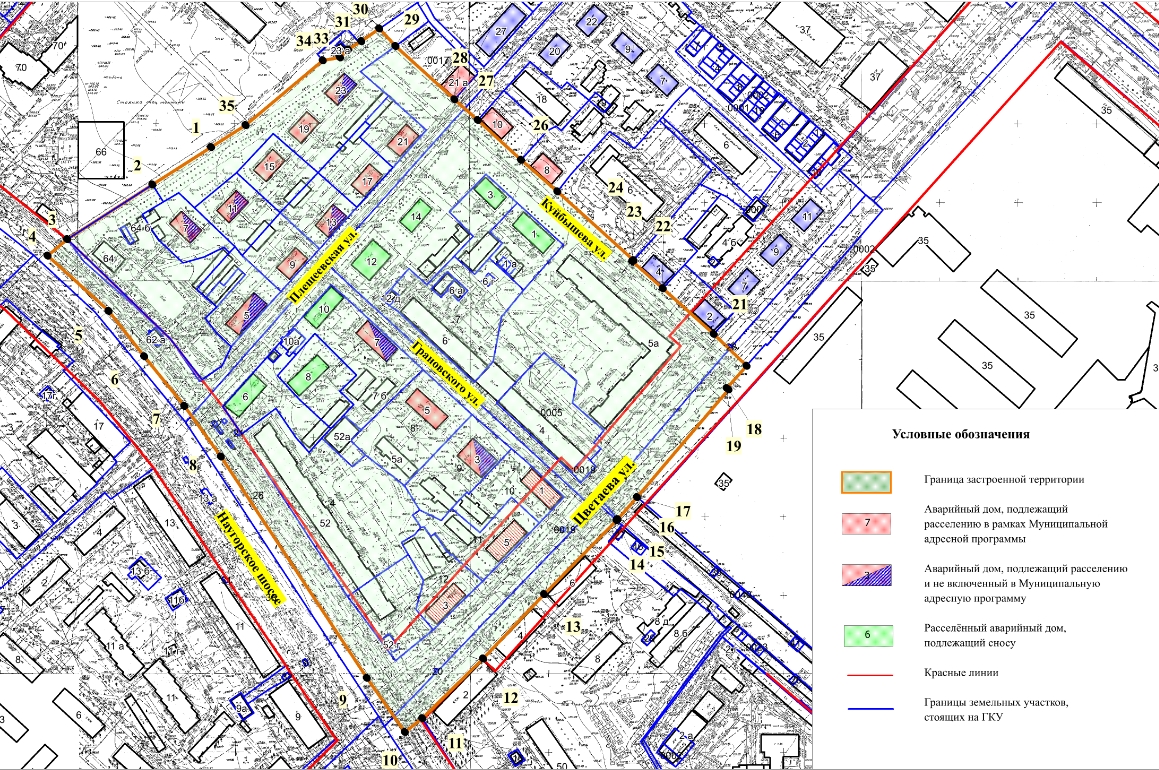 Приложение № 2к Договору № ___ от __.__._____ о комплексном развитии застроенной территории жилой застройки в муниципальном образовании «Город Орел» Сведения о земельных участках, расположенных в границах территории жилой застройки в муниципальном образовании «Город Орел»Приложение № 3к Договору № ___ от __.__._____ о комплексном развитии застроенной территории жилой застройки в муниципальном образовании «Город Орел»Перечень объектов, расположенных в границах территории, подлежащей комплексному развитию территории жилой застройки в муниципальном образовании «Город Орел», и подлежащих сносу  Таблица 1. Перечень многоквартирных жилых домов, признанных аварийными и подлежащих расселению в рамках Муниципальной адресной программыТаблица 2.Перечень многоквартирных жилых домов, признанных аварийными, подлежащих расселению и не включенных в Муниципальную адресную программуТаблица 3.Приложение № 4к Договору № ___ от __.__._____ о комплексном развитии застроенной территории жилой застройки в муниципальном образовании «Город Орел»Перечень видов работ по благоустройствуТерритории комплексного развития(План график благоустройства Территории комплексного развития)Приложение № 5к Договору № ___ от __.__._____ о комплексном развитии застроенной территории жилой застройки в муниципальном образовании «Город Орел»План-график комплексного развития территории     Начальник управления градостроительства (главный архитектор) администрации города Орла	                                                                                            В.В. ПлотниковN
п/пКонкурсное условиеНачальное значение критерия конкурсаПредел изменения начального значения критерия конкурсаТребование к изменению начального значения критерия конкурсаКоэффициент значимости1.Минимальный объем предусмотренного договором о комплексном развитии территории финансирования работ, подлежащих выполнению лицом, с которым договор о комплексном развитии территории должен быть заключен по результатам торговBmin =Bmax = не установленоувеличение до значения Bmaxk1 = 0,62.Предельный срок выполнения работ по расселению граждан из многоквартирных домов, признанных аварийными и подлежащими сносу, расположенных в границах территории, подлежащей комплексному развитию, осуществляемых за счет средств лица, с которым договор о комплексном развитии территории должен быть заключен по результатам торгов:ул. Плещеевская, 5 ул. Плещеевская, 7 ул. Плещеевская, 11;ул. Плещеевская, 13 ул. Грановского,3 ;ул. Грановского,7 ул. Плещеевская, 23 3.Цена права на заключение договораBmin = начальная цена предмета торговBmax = не установленоувеличение до значения Bmaxk4 = 0,1Расселение многоквартирных аварийных домов, не включенных в программу расселенияРасселение многоквартирных аварийных домов, не включенных в программу расселенияРасселение многоквартирных аварийных домов, не включенных в программу расселенияРасселение многоквартирных аварийных домов, не включенных в программу расселенияРасселение многоквартирных аварийных домов, не включенных в программу расселенияРасселение многоквартирных аварийных домов, не включенных в программу расселенияРасселение многоквартирных аварийных домов, не включенных в программу расселенияРасселение многоквартирных аварийных домов, не включенных в программу расселенияРасселение многоквартирных аварийных домов, не включенных в программу расселенияАдрес дома в г. ОрелДо 30.12.2023До 30.06.2024До 30.12.2024До 30.12.2025До 30.12.2026До 30.12.2027До 30.12.20281ул. Плещеевская, 5 107500002ул. Плещеевская, 7 107500003ул. Плещеевская, 11 107500004ул. Плещеевская, 13 107500005ул. Грановского, 3101010109756ул. Грановского, 7101010109757ул. Плещеевская, 2310101010975№ п/пнаименование документаколичество листов123456789101112131415ИтогоАдминистрацияЗастройщикУправление302028, г. Орел, Пролетарская гора, д.7Банковские реквизиты: Финансовое управление администрации города Орла (управление градостроительства администрации города Орла,л/с 05543012000) ИНН 5701000880КПП 575301001Адрес: 302028, г. Орел, ул. Пролетарская гора, 7БИК 015402901К/сч 40102810545370000046Расчетный счет: 03232643547010005400Наименование банка: ОТДЕЛЕНИЕ ОРЕЛ//УФК по Орловской областиг. ОрелКБК 133 1 17 05040 04 0000 180ОКТМО 54701000Мэр города Орла____________________                              подпись____________________               дата____________________                   подпись____________________дата302021, г. Орёл, пл. Ленина, д.1ИНН 5753061403 
КПП 575301001ОГРН 1155749000934ОКТМО 54701000БИК 015402901БАНК ОТДЕЛЕНИЕ ОРЕЛ БАНКА РОССИИ// УФК по Орловской областиг. ОрелКазначейский счет 03221643540000005400Единый казначейский счет 40102810545370000046Департамент Финансов Орловской области (Управление градостроительства, архитектуры и землеустройства Орловской области)Л/с 03542202080 Исполняющий обязанности начальника управления градостроительства, архитектуры и землеустройства Орловской области- главного архитектора Орловской областиВ.С. Миронов____________________                              подпись___________________              датаПлощадь территории 9,8 гаПлощадь территории 9,8 гаПлощадь территории 9,8 га№ точкиКоординатыКоординаты№ точкиXY1360581,791287782,772360557,571287745,443360522,531287691,294360511,821287678,715360477,071287718,026360448,281287740,787360416,861287766,568360384,761287790,089360244,661287884,0710360210,421287908,5011360219,151287919,6612360257,501287958,3313360298,671287997,0514360346,051288042,9815360346,781288043,7016360360,861288055,9717360360,861288055,9718360429,831288114,0919360430,711288112,8820360445,051288125,4421360465,071288104,3822360493,881288071,6823360510,951288052,0924360511,671288052,8125360555,171288004,0526360575,081287980,6827360600,231287952,9828360613,301287937,8929360646,931287900,1230360658,001287889,6631360649,761287878,3432360644,561287869,8133360639,321287864,7534360637,491287853,7635360595,971287804,73№ п/пАдрес (местоположение) земельного участкаКадастровый номер земельного участкаПлощадь земельного участка, кв.мВид разрешенного использования земельного участкаОграничения и обременения земельного участка (согласно информации из ЕГРН)Кадастровый номер объекта недвижимости, расположенного на земельном участке1234567Плещеевская ул 5 57:25:0010301:81529Эксплуатация и обслуживание жилого домаОбременений нет57:25:0010301:47Плещеевская ул57:25:0010301:1118205Трансформаторная подстанцияОбременений нет-Плещеевская ул 7 57:25:0010301:71341Эксплуатация и обслуживание жилого домаОбременений нет57:25:0010301:44Плещеевская ул 957:25:0010301:91239Эксплуатация и обслуживание жилого домаОбременений нет57:25:0010301:39Плещеевская ул 11 57:25:0010301:101427Эксплуатация и обслуживание жилого домаОбременений нет57:25:0010301:37Плещеевская ул 13 57:25:0010301:111190Эксплуатация и обслуживание жилого домаОбременений нет 57:25:0010301:38Плещеевская ул 15 57:25:0010301:121309Эксплуатация и обслуживание жилого домаОбременений нет57:25:0010301:42Плещеевская ул 17 57:25:0010301:131176Эксплуатация и обслуживание жилого домаОбременений нет57:25:0010301:45Плещеевская ул 19 57:25:0010301:141269,91Эксплуатация и обслуживание жилого домаОбременений нет57:25:0010301:1093Плещеевская ул 2157:25:0010301:151000Эксплуатация и обслуживание жилого домаОбременений нет57:25:0010301:1094Плещеевская ул 23 57:25:0010301:161010,56Эксплуатация и обслуживание жилого домаОбременений нет57:25:0010301:46г Орел, ш. Наугорское, ул. Плещеевская, ул. Приборостроительная57:25:0010301:3312 946Для эксплуатации и обслуживания земель общего пользованияЧастично в охранной зоне с особыми условиями использования территории линии электропередачи «КЛ-6 кВ п/ст Советская-ТП-73» на территории города Орел Орловской области. 57:25-6.419Частично в зоне с особым режимом использования (охранная зона) линейно-кабельного сооружения связи «Двухканальная телефонная канализация (г. Орел, Советский р-н, ул. Наугорское шоссе)». 57:25-6.498-Плещеевская ул 657:25:0010304:11785Эксплуатация и обслуживание жилых домовОбременений нет57:25:0010304:27Плещеевская ул 857:25:0010304:21580Эксплуатация и обслуживание жилых домовОбременений нет57:25:0010304:29Плещеевская ул 857:25:0010304:537Трансформаторная подстанция №86Обременений нет-Плещеевская ул 1057:25:0010304:61291,65Жилой домОбременений нет 57:25:0010304:28Плещеевская ул 10а57:25:0010304:17137,25Для реконструкции и эксплуатации магазинаОбременений нет57:25:0010304:39Грановского ул 757:25:0010304:31774,34Эксплуатация и обслуживание жилых домовЧастично в охранной зоне сооружения - Тепловая магистраль ТМ-2. 57:25-6.2048Нежилое, сооружение57:25:0000000:924 57:25:0010304:37Грановского ул 557:25:0010304:82791,51Для эксплуатации и обслуживания жилого домаЧастично в охранной зоне сооружения - Тепловая магистраль ТМ-2. 57:25-6.2048Нежилое, сооружение57:25:0000000:924Сооружение трубопроводного транспорта 57:25:0000000:4864 57:25:0010304:34Грановского ул 357:25:0010304:92416,19Для эксплуатации и обслуживания жилого домаОбременений нет57:25:0010304:376Грановского ул 157:25:0010304:101731,4Жилой домЧастично в охранной зоне воздушной ЛЭП-110 тяговая Орёл-ТЭЦ-Советская (часть 3). 57:25-6.173Частично в охранной зоне сооружения - Тепловая магистраль ТМ-2. 57:25-6.2048 57:25:0010304:35Цветаева ул 557:25:0010304:111844,5Жилой домЧастично в охранной зоне воздушной ЛЭП-110 тяговая Орёл-ТЭЦ-Советская (часть 3). 57:25-6.173Частично в охранной зоне газораспределительной сети сооружения: газопровод, Орловская область, г. Орел, шоссе Наугорское, ул. Цветаева, ул. Матвеева, лит. Л. 57:25-6.642 57:25:0010304:375Цветаева ул 357:25:0010304:121583,6Жилой домЧастично в охранной зоне воздушной ЛЭП-110 тяговая Орёл-ТЭЦ-Советская (часть 3). 57:25-6.173Частично в охранной зоне газораспределительной сети сооружения: газопровод, Орловская область, г. Орел, шоссе Наугорское, ул. Цветаева, ул. Матвеева, лит. Л. 57:25-6.64257:25:0010304:31г Орел, ул. Плещеевская, ш. Наугорское, ул. Цветаева57:25:0010304:2612 011Для эксплуатации и обслуживания земель общего пользованияЧастично в охранной зоне воздушной ЛЭП-110 тяговая Орёл-ТЭЦ-Советская (часть 3). 57:25-6.173Частично в охранной зоне сооружения - Тепловая магистраль ТМ-2. 57:25-6.2048Частично в охранной зоне газораспределительной сети сооружения: газопровод, Орловская область, г. Орел, шоссе Наугорское, ул. Цветаева, ул. Матвеева, лит. Л. 57:25-6.642Частично в охранной зоне с особыми условиями использования территории линии электропередачи «КЛ-6 кВ п/ст Советская-ТП-73» на территории города Орел Орловской области. 57:25-6.419Частично в зоне с особым режимом использования (охранная зона) линейно-кабельного сооружения связи «Двухканальная телефонная канализация (г.Орел, Советский р-н, ул. Наугорское шоссе)». 57:25-6.498Нежилое, сооружение57:25:0000000:924Автомобильная дорога общего пользования местного значения улица Цветаева57:25:0000000:6016-Плещеевская ул 1257:25:0010305:91204,8Жилой домОбременений нет 57:25:0010305:22Плещеевская ул 1457:25:0010305:101138,6Жилой домОбременений нет57:25:0010306:40Куйбышева ул 157:25:0010305:31339Жилой домОбременений нет57:25:0010305:27Куйбышева ул, 1а, гараж 157:25:0010305:2021Эксплуатация и обслуживание гаражаОбременений нет57:25:0010305:38Куйбышева ул, 1а, гараж 257:25:0010305:1520,8Для эксплуатации и обслуживания гаражаОбременений нет57:25:0010305:37Куйбышева ул, 1а, гараж 357:25:0010305:1720Для эксплуатации и обслуживания гаражаОбременений нет57:25:0010306:31Куйбышева ул 357:25:0010305:21329Эксплуатация и обслуживание жилого домаВодопровод к жилому дому 57:25:0010305:28Канализация к жилому дому57:25:0010305:29Газопровод к жилому дому57:25:0010305:35 57:25:0010305:30ш Наугорское, в районе домов № 60 и 6257:25:0010301:2969,1Для эксплуатации магазинаОбременений нет57:25:0010301:67г. Орел57:25:0010304:20 (ЕЗП 57:25:0000000:60)4,52Для эксплуатации и обслуживания опор ЛЭП 110 кВ тяговая Орел-ТЭЦ-ПС СоветскаяВ охранной зоне воздушной ЛЭП-110 тяговая Орёл-ТЭЦ-Советская (часть 3). 57:25-6.173-г. Орел57:25:0010304:19 (ЕЗП 57:25:0000000:60)4,52Для эксплуатации и обслуживания опор ЛЭП 110 кВ тяговая Орел-ТЭЦ-ПС СоветскаяВ охранной зоне воздушной ЛЭП-110 тяговая Орёл-ТЭЦ-Советская (часть 3). 57:25-6.173-ш Наугорское, в районе дома № 5257:25:0010304:219Для эксплуатации временного торгового киоскаОбременений нет-ш Наугорское, в районе дома №5257:25:0010304:2413Для размещения временного сооружения - торгового киоскаОбременений нет-ш Наугорское, в районе дома №5257:25:0010304:2513Для размещения временных сооружений - торговых киосковОбременений нет-г Орел, Железнодорожный р-н, Советский р-н, Заводской р-н57:25:0000000:109240Для размещения торговых киосков по розливу артезианской питьевой водыОбременений нет-г Орел, ш Наугорское, 52-г57:25:0010304:1856,97Для эксплуатации и обслуживания закусочнойОбременений нет-№ п/пАдрес здания, строения сооружения (Объект)Кадастровый номер объекта капитального строительства и земельного участкаПлощадь в кв.м или протяженность ОбъектаЛицо, осуществляющее снос Объектаул. Плещеевская, 5Жилой дом с хозяйственными постройками57:25:0010301:4757:25:0010301:8418,5Застройщикул. Плещеевская, 7Жилой дом с хозяйственными постройками 57:25:0010301:4457:25:0010301:7282,6Застройщикул. Плещеевская, 9Жилой дом с хозяйственными постройками57:25:0010301:3957:25:0010301:9272,7Застройщикул. Плещеевская, 11Жилой дом с хозяйственными постройками 57:25:0010301:3757:25:0010301:10281,6Застройщикул. Плещеевская, 13Жилой дом с хозяйственными постройками  57:25:0010301:3857:25:0010301:11281,3Застройщикул. Плещеевская, 15Жилой дом с хозяйственными постройками57:25:0010301:4257:25:0010301:12272,1Застройщикул. Плещеевская, 17Жилой дом с хозяйственными постройками57:25:0010301:4557:25:0010301:13279,4Застройщикул. Плещеевская, 19Жилой дом с хозяйственными постройками  57:25:0010301:109357:25:0010301:14272,4Застройщикул. Плещеевская, 21Жилой дом с хозяйственными постройками 57:25:0010301:109457:25:0010301:15282,7Застройщикул. Плещеевская, 23Жилой дом с хозяйственными постройками 57:25:0010301:4657:25:0010301:16276,5Застройщикул. Плещеевская, 6Жилой дом с хозяйственными постройками57:25:0010304:2757:25:0010304:1398,5Застройщикул. Плещеевская, 8Жилой дом с хозяйственными постройками57:25:0010304:2957:25:0010304:2400,8Застройщикул. Плещеевская, 10Жилой дом с хозяйственными постройками 57:25:0010304:2857:25:0010304:6419,7Застройщикул. Плещеевская, 10а Магазин57:25:0010304:3957:25:0010304:17109,4Застройщикул. Плещеевская, 12Жилой дом с хозяйственными постройками 57:25:0010305:2257:25:0010305:9395,3Застройщикул. Плещеевская, 14Жилой дом с хозяйственными постройками57:25:0010306:4057:25:0010305:10284,0Застройщикул. Куйбышева, 3Жилой дом с хозяйственными постройками 57:25:0010305:3057:25:0010305:2317,7Застройщикул. Куйбышева, 1Жилой дом с хозяйственными постройками57:25:0010305:2757:25:0010305:3385,6ЗастройщикКуйбышева ул, 1а, гараж 157:25:0010305:3857:25:0010305:2017,3ЗастройщикКуйбышева ул, 1а, гараж 257:25:0010305:3757:25:0010305:1520,8ЗастройщикКуйбышева ул, 1а, гараж 357:25:0010306:3157:25:0010305:1720,0Застройщикул. Грановского, 1Жилой дом с хозяйственными постройками 57:25:0010304:3557:25:0010304:10219,8Застройщикул. Грановского, 3Жилой дом с хозяйственными постройками57:25:0010304:37657:25:0010304:9414,5Застройщикул. Грановского, 5Жилой дом с хозяйственными постройками57:25:0010304:3457:25:0010304:8386,0Застройщикул. Грановского, 7Жилой дом с хозяйственными постройками57:25:0010304:3757:25:0010304:3450,2Застройщикул. Грановского, 7б/1 Гараж57:25:0010304:49057:25:0010304:311,3Застройщикул. Грановского, во дворе дома №7 хозяйственная постройка57:25:0010304:4357:25:0010304:31,0Застройщикул. Цветаева, 3Жилой дом с хозяйственными постройками57:25:0010304:3157:25:0010304:12465,6Застройщикул. Цветаева, 5Жилой дом с хозяйственными постройками57:25:0010304:37557:25:0010304:11394,0Застройщикшоссе Наугорское, в районе домов № 60 и 62 (на схеме №62а)Магазин57:25:0010301:6757:25:0010301:2954,9Застройщик№ п/пАдресНомер квартирыПлощадь квартиры, кв.мКоличество комнатСтатус квартиры (муниципальная собственность или приватизированная)Статус квартиры (муниципальная собственность или приватизированная)Статус квартиры (муниципальная собственность или приватизированная)Количество собственников, нанимателей муниципального жильяКоличество собственников, нанимателей муниципального жилья1Грановского ул 5124,602м/см/см/с111Грановского ул 51/150,000м/см/см/с001Грановского ул 5228,602м/см/см/с221Грановского ул 5327,802м/см/см/с331Грановского ул 5424,802ч/сч/сч/с111Грановского ул 5525,102м/см/см/с221Грановского ул 5629,402м/см/см/с221Грановского ул 57-827,302м/см/см/с221Грановского ул 5931,802м/см/см/с221Грановского ул 51028,802м/см/см/с221Грановского ул 51124,901ч/сч/сч/с111Грановского ул 51215,301ч/сч/сч/с111Грановского ул 51327,402м/см/см/с331Грановского ул 51429,101м/см/см/с221Грановского ул 51525,501ч/сч/сч/с11Итого площадь жилых помещенийИтого площадь жилых помещенийИтого площадь жилых помещений420,402Грановского ул 11;258,603м/см/см/с222Грановского ул 1суд 3-445,502ч/сч/сч/с332Грановского ул 1519,201ч/сч/сч/с112Грановского ул 1623,201м/см/см/с222Грановского ул 1724,501ч/сч/сч/с222Грановского ул 1829,702м/см/см/с332Грановского ул 1932,702ч/сч/сч/с112Грановского ул 11023,601м/см/см/с332Грановского ул 11145,402м/см/см/с552Грановского ул 11345,402м/см/см/с442Грановского ул 115-1658,803ч/сч/сч/с11Итого площадь жилых помещенийИтого площадь жилых помещенийИтого площадь жилых помещений406,603Цветаева ул 3126,702ч/сч/сч/с113Цветаева ул 3230,202м/см/см/с333Цветаева ул 3329,802м/см/см/с443Цветаева ул 3426,801ч/сч/сч/с113Цветаева ул 3530,002м/см/см/с223Цветаева ул 3630,702м/см/см/с663Цветаева ул 3736,002м/см/см/с33829,802ч/с2930,201м/с21025,902м/с41118,201ч/с11247,803м/с31330,002ч/с11426,302м/с4Итого площадь жилых помещенийИтого площадь жилых помещенийИтого площадь жилых помещений418,404Цветаева ул 5132,902ч/с34Цветаева ул 5223,401м/с34Цветаева ул 53,445,302ч/с14Цветаева ул 5523,301м/с44Цветаева ул 5623,301м/с54Цветаева ул 5844,402м/с44Цветаева ул 5932,802ч/с14Цветаева ул 51023,101м/с44Цветаева ул 51146,602м/с34Цветаева ул 51345,502м/с24Цветаева ул 51523,301ч/с14Цветаева ул 51633,302м/с4Итого площадь жилых помещенийИтого площадь жилых помещенийИтого площадь жилых помещений397,205Плещеевская ул 9130,701ч/с15Плещеевская ул 9236,303ч/с15Плещеевская ул 9336,802ч/с25Плещеевская ул 9430,701ч/с15Плещеевская ул 9531,201ч/с15Плещеевская ул 9637,702ч/с45Плещеевская ул 9737,902м/с15Плещеевская ул 9831,401ч/с2Итого площадь жилых помещенийИтого площадь жилых помещенийИтого площадь жилых помещений272,706Плещеевская ул 15 130,101ч/с16Плещеевская ул 15 237,602ч/с16Плещеевская ул 15 337,202м/с46Плещеевская ул 15 429,701м/с36Плещеевская ул 15 530,401ч/с16Плещеевская ул 15 638,402ч/с16Плещеевская ул 15 738,103м/с36Плещеевская ул 15 830,501ч/с1Итого площадь жилых помещенийИтого площадь жилых помещенийИтого площадь жилых помещений272,007Плещеевская ул 17 131,001ч/с17Плещеевская ул 17 239,103ч/с17Плещеевская ул 17 338,403ч/с17Плещеевская ул 17 429,701ч/с17Плещеевская ул 17 529,302ч/с17Плещеевская ул 17 640,603м/с47Плещеевская ул 17 738,703ч/с17Плещеевская ул 17 831,601ч/с1Итого площадь жилых помещенийИтого площадь жилых помещенийИтого площадь жилых помещений278,408Плещеевская ул 19 130,601ч/с18Плещеевская ул 19 237,202ч/с38Плещеевская ул 19 337,602ч/с18Плещеевская ул 19 431,401ч/с18Плещеевская ул 19 531,001ч/с28Плещеевская ул 19 637,602ч/с38Плещеевская ул 19 737,703ч/с18Плещеевская ул 19 831,501м/с4Итого площадь жилых помещенийИтого площадь жилых помещенийИтого площадь жилых помещений274,609Плещеевская ул 21132,001ч/с19Плещеевская ул 21239,402ч/с19Плещеевская ул 21338,102ч/с39Плещеевская ул 21431,101ч/с39Плещеевская ул 21532,001ч/с39Плещеевская ул 21639,603ч/с29Плещеевская ул 21738,102м/с39Плещеевская ул 21831,901ч/с4Итого площадь жилых помещенийИтого площадь жилых помещенийИтого площадь жилых помещений282,20№ п/п№ п/пАдресАдресНомер квартирыПлощадь квартиры, кв.мКоличество комнатКоличество комнатСтатус квартиры (муниципальная собственность или приватизированная)Количество собственников, нанимателей муниципального жилья1Плещеевская ул 5 Плещеевская ул 5 Плещеевская ул 5 159,7033м/с31Плещеевская ул 5 Плещеевская ул 5 Плещеевская ул 5 244,7022м/с31Плещеевская ул 5 Плещеевская ул 5 Плещеевская ул 5 359,4033м/с41Плещеевская ул 5 Плещеевская ул 5 Плещеевская ул 5 444,3022м/с41Плещеевская ул 5 Плещеевская ул 5 Плещеевская ул 5 545,5022ч/с21Плещеевская ул 5 Плещеевская ул 5 Плещеевская ул 5 660,1033м/с31Плещеевская ул 5 Плещеевская ул 5 Плещеевская ул 5 744,9022ч/с11Плещеевская ул 5 Плещеевская ул 5 Плещеевская ул 5 859,9033ч/с1Итого площадь жилых помещенийИтого площадь жилых помещенийИтого площадь жилых помещенийИтого площадь жилых помещенийИтого площадь жилых помещений418,50 418,50 418,50 418,50 418,50 2Плещеевская ул 7 Плещеевская ул 7 Плещеевская ул 7 131,9011ч/с12Плещеевская ул 7 Плещеевская ул 7 Плещеевская ул 7 238,4033м/с32Плещеевская ул 7 Плещеевская ул 7 Плещеевская ул 7 339,4022ч/с22Плещеевская ул 7 Плещеевская ул 7 Плещеевская ул 7 441,3022ч/с12Плещеевская ул 7 Плещеевская ул 7 Плещеевская ул 7 531,8022ч/с12Плещеевская ул 7 Плещеевская ул 7 Плещеевская ул 7 639,0033ч/с12Плещеевская ул 7 Плещеевская ул 7 Плещеевская ул 7 738,6022м/с22Плещеевская ул 7 Плещеевская ул 7 Плещеевская ул 7 831,5022ч/с1Итого площадь жилых помещенийИтого площадь жилых помещенийИтого площадь жилых помещенийИтого площадь жилых помещенийИтого площадь жилых помещений291,90291,90291,90291,90291,903Плещеевская ул 11 Плещеевская ул 11 Плещеевская ул 11 132,0022м/с33Плещеевская ул 11 Плещеевская ул 11 Плещеевская ул 11 238,4033ч/с63Плещеевская ул 11 Плещеевская ул 11 Плещеевская ул 11 338,3022ч/с43Плещеевская ул 11 Плещеевская ул 11 Плещеевская ул 11 431,8011ч/с13Плещеевская ул 11 Плещеевская ул 11 Плещеевская ул 11 531,6022ч/с43Плещеевская ул 11 Плещеевская ул 11 Плещеевская ул 11 638,6022м/с13Плещеевская ул 11 Плещеевская ул 11 Плещеевская ул 11 738,9033м/с33Плещеевская ул 11 Плещеевская ул 11 Плещеевская ул 11 832,0011ч/с1Итого площадь жилых помещенийИтого площадь жилых помещенийИтого площадь жилых помещенийИтого площадь жилых помещенийИтого площадь жилых помещений281,60281,60281,60281,60281,604Плещеевская ул 13 Плещеевская ул 13 Плещеевская ул 13 131,2011м/с34Плещеевская ул 13 Плещеевская ул 13 Плещеевская ул 13 238,2033ч/с14Плещеевская ул 13 Плещеевская ул 13 Плещеевская ул 13 339,1022ч/с24Плещеевская ул 13 Плещеевская ул 13 Плещеевская ул 13 431,2011м/с24Плещеевская ул 13 Плещеевская ул 13 Плещеевская ул 13 531,2011ч/с34Плещеевская ул 13 Плещеевская ул 13 Плещеевская ул 13 638,2033м/с64Плещеевская ул 13 Плещеевская ул 13 Плещеевская ул 13 739,2022ч/с24Плещеевская ул 13 Плещеевская ул 13 Плещеевская ул 13 837,7011ч/с1Итого площадь жилых помещенийИтого площадь жилых помещенийИтого площадь жилых помещенийИтого площадь жилых помещенийИтого площадь жилых помещений286,00 286,00 286,00 286,00 286,00 5Грановского ул 7Грановского ул 7Грановского ул 7122,3011ч/с25Грановского ул 7Грановского ул 7Грановского ул 7228,5022ч/с65Грановского ул 7Грановского ул 7Грановского ул 7332,7022ч/с15Грановского ул 7Грановского ул 7Грановского ул 7422,3011ч/с15Грановского ул 7Грановского ул 7Грановского ул 7528,8022ч/с15Грановского ул 7Грановского ул 7Грановского ул 7623,1011ч/с15Грановского ул 7Грановского ул 7Грановского ул 7728,6022ч/с15Грановского ул 7Грановского ул 7Грановского ул 71122,7011ч/с15Грановского ул 7Грановского ул 7Грановского ул 71228,9022ч/с35Грановского ул 7Грановского ул 7Грановского ул 71329,1022ч/с15Грановского ул 7Грановского ул 7Грановского ул 71423,2011м/с45Грановского ул 7Грановского ул 7Грановского ул 714а23,2011ч/с25Грановского ул 7Грановского ул 7Грановского ул 71529,1022ч/с15Грановского ул 7Грановского ул 7Грановского ул 71625,2022ч/с2Итого площадь жилых помещенийИтого площадь жилых помещенийИтого площадь жилых помещенийИтого площадь жилых помещенийИтого площадь жилых помещений367,70367,70367,70367,70367,706Грановского ул 3Грановского ул 3Грановского ул 3116,9011ч/с16Грановского ул 3Грановского ул 3Грановского ул 3230,2011ч/с46Грановского ул 3Грановского ул 3Грановского ул 33-430,0011ч/с26Грановского ул 3Грановского ул 3Грановского ул 33-4.116,9011ч/с26Грановского ул 3Грановского ул 3Грановского ул 3533,2011м/с16Грановского ул 3Грановского ул 3Грановского ул 3629,7011м/с46Грановского ул 3Грановского ул 3Грановского ул 3729,9011ч/с16Грановского ул 3Грановского ул 3Грановского ул 38;8.117,0011ч/с36Грановского ул 3Грановского ул 3Грановского ул 3918,5011м/с26Грановского ул 3Грановского ул 3Грановского ул 31030,0011м/с26Грановского ул 3Грановского ул 3Грановского ул 31130,0011ч/с26Грановского ул 3Грановского ул 3Грановского ул 31217,1011ч/с26Грановского ул 3Грановского ул 3Грановского ул 31333,4022ч/с26Грановского ул 3Грановского ул 3Грановского ул 31429,7022м/с46Грановского ул 3Грановского ул 3Грановского ул 31551,8022ч/с5Итого площадь жилых помещенийИтого площадь жилых помещенийИтого площадь жилых помещенийИтого площадь жилых помещенийИтого площадь жилых помещений414,30414,30414,30414,30414,30777Плещеевская ул 23130,90-ч/сч/с3777Плещеевская ул 23238,80-м/см/сНаниматель Григорян О.В. 12.09.2016 №192 по договору 6 человек777Плещеевская ул 23337,60-ч/сч/с3777Плещеевская ул 23431,20-ч/сч/с1777Плещеевская ул 23531,30-ч/сч/с1777Плещеевская ул 23637,70-ч/сч/с2777Плещеевская ул 23737,70-ч/сч/с1777Плещеевская ул 23831,30-ч/сч/с1Итого площадь жилых помещенийИтого площадь жилых помещенийИтого площадь жилых помещенийИтого площадь жилых помещенийИтого площадь жилых помещений276,50276,50276,50276,50276,50№ п/пПеречень видов работ по благоустройствуСрокивыполнения1.Устройство (размещение) спортивных площадок в пределах срока действия Договора2.Устройство (размещение) детских игровых площадок в пределах срока действия ДоговораУстройство площадок (мест) накопления твердых коммунальных отходов и крупногабаритных отходовв пределах срока действия Договора4.Размещение малых архитектурных форм и городской мебели, включая размещение элементов визуальной информации (указателей и т.д.)в пределах срока действия Договора5.Устройство наружного освещения территории (в границах территорий многоквартирных жилых домов)в пределах срока действия Договора6.Устройство архитектурно-художественного освещения зданий, сооружений, малых архитектурных форм и прочих объектов.в пределах срока действия Договора7.Организация озеленения застраиваемых территорий (в границах территорий многоквартирных жилых домов)в пределах срока действия Договора8.Уборка территории производства работ от оборудования, изделий и материалов, ограждающих конструкций, использовавшихся при выполнении работ и оставшихся после них, вывоз иного имущества, используемого для проведения мероприятий по строительству, реконструкции, благоустройству территории, а также вывоз с территории работ строительного мусорав пределах срока действия Договора№ п/пМероприятиеСрок выполненияОтветственный1Разработка и утверждение документации по планировке территорииРазработка и утверждение документации по планировке территорииРазработка и утверждение документации по планировке территории1.1Подготовка и направление в Управлениепроекта планировки Территории комплексногоразвития, включая проект межевания Территории комплексного развития (далее ДПТ)*не позднее 6 (шести) месяцев с даты вступлениядоговора в законную силуЗастройщик1.2Обеспечение утверждения в установленном порядке документации по планировке Территории (включая проведение публичных слушаний)*В сроки, установленные действующими регламентамиУправление/Администрация1.3Определение этапов исполнения обязательств, их сроков и финансирования каждого этапа в отдельности согласно утвержденной ДПТ* в течение 14 дней со дня утверждения УправлениемЗастройщик2Расселение расположенных на Территории многоквартирных домовРасселение расположенных на Территории многоквартирных домовРасселение расположенных на Территории многоквартирных домов2.1- жилой дом по ул Грановского, 7*заполняется на основании заявки на участие в конкурсеЗастройщик2.2- жилой дом по ул Плещеевская, 5*заполняется на основании заявки на участие в конкурсеЗастройщик2.3- жилой дом по ул Плещеевская, 7*заполняется на основании заявки на участие в конкурсеЗастройщик2.4- жилой дом по ул Плещеевская, 11*заполняется на основании заявки на участие в конкурсеЗастройщик2.5- жилой дом по ул Плещеевская, 13*заполняется на основании заявки на участие в конкурсеЗастройщик2.6- жилой дом по ул Плещеевская, 23*заполняется на основании заявки на участие в конкурсеЗастройщик2.7- жилой дом по ул Грановского, 3*заполняется на основании заявки на участие в конкурсеЗастройщик3Снос жилых домов, расположенных на Территории:Снос жилых домов, расположенных на Территории:Снос жилых домов, расположенных на Территории:3.1- жилой дом по ул Куйбышева, 1*определяется согласно ДПТЗастройщик3.2- жилой дом по ул Куйбышева, 3*определяется согласно ДПТЗастройщик3.3- жилой дом по ул Плещеевская, 14*определяется согласно ДПТЗастройщик3.4- жилой дом по ул Плещеевская, 12*определяется согласно ДПТЗастройщик3.5- жилой дом по ул Плещеевская, 6*определяется согласно ДПТЗастройщик3.6- жилой дом по ул Плещеевская, 8*определяется согласно ДПТЗастройщик3.7- жилой дом по ул Плещеевская, 10*определяется согласно ДПТЗастройщик3.8- жилой дом по ул Грановского, 7*определяется согласно ДПТЗастройщик3.9- жилой дом по ул Плещеевская, 5*определяется согласно ДПТЗастройщик3.10- жилой дом по ул Плещеевская, 7*определяется согласно ДПТЗастройщик3.11- жилой дом по ул Плещеевская, 9*определяется согласно ДПТЗастройщик3.12- жилой дом по ул Плещеевская, 11*определяется согласно ДПТЗастройщик3.13- жилой дом по ул Плещеевская, 13*определяется согласно ДПТЗастройщик3.14- жилой дом по ул Плещеевская, 15*определяется согласно ДПТЗастройщик3.15- жилой дом по ул Плещеевская, 17*определяется согласно ДПТЗастройщик3.16- жилой дом по ул Плещеевская, 19*определяется согласно ДПТЗастройщик3.17- жилой дом по ул Плещеевская, 21*определяется согласно ДПТЗастройщик3.18- жилой дом по ул Плещеевская, 23*определяется согласно ДПТЗастройщик3.19- жилой дом по ул Грановского, 1*определяется согласно ДПТЗастройщик3.20- жилой дом по ул Грановского, 3*определяется согласно ДПТЗастройщик3.21- жилой дом по ул Грановского, 5*определяется согласно ДПТЗастройщик3.22- жилой дом по ул Цветаева, 3*определяется согласно ДПТЗастройщик3.23- жилой дом по ул Цветаева, 5*определяется согласно ДПТЗастройщик4Строительство жилых домов и иных объектов согласно ДПТСтроительство жилых домов и иных объектов согласно ДПТСтроительство жилых домов и иных объектов согласно ДПТЭтапы*количество этапов и сроки исполнения определяется согласно утвержденной ДПТ